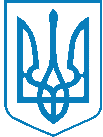 ДЕРЖАВНА ІНСПЕКЦІЯ ЯДЕРНОГО РЕГУЛЮВАННЯ УКРАЇНИНАКАЗПро затвердження Річногоплану здійснення плановихзаходів державного наглядуна 2020 рікВідповідно до першої частини статті 5 Закону України «Про основні засади державного нагляду (контролю) у сфері господарської діяльності» та з урахуванням наказу Державної регуляторної служби України від 15.11.2019 № 196 «Про затвердження Плану здійснення комплексних заходів державного нагляду (контролю) на 2020 рік»НАКАЗУЮ:1. Затвердити Річний план здійснення планових заходів державного нагляду Державної інспекції ядерного регулювання України на 2020 рік (далі – План), що додається.2. Сектору інформаційно-аналітичного забезпечення та зв’язків з громадськістю (самостійний) (Гаврюк А.Ю.) забезпечити розміщення зазначеного у пункті 1 цього наказу Плану на офіційному веб-сайті Держатомрегулювання (snrc.gov.ua) в одноденний термін.3. Центральному інспекційному відділу Департаменту з питань безпеки ядерних установок (Єсипенко Ю.М.) забезпечити розміщення зазначеного у пункті 1 цього наказу Плану на сайті Пілотного модулю планування заходів державного нагляду (контролю) для запуску ІАС (https://inspections.gov.ua/) в одноденний термін.4. Контроль за виконанням цього наказу залишаю за собою.Річний план здійснення планових заходів державного наглядуДержавної інспекції ядерного регулювання України на 2020 ріквід «20» листопада 2019 р.Київ№ 498ГоловаГолова                     Григорій ПЛАЧКОВ                     Григорій ПЛАЧКОВ                     Григорій ПЛАЧКОВЗАТВЕРДЖЕНОНаказ Держатомрегулюваннявід 20.11.2019 № 498№
з/пНайменування суб’єкта 
господарюванняМісце провадження 
господарської діяльності суб'єкта 
господарювання або його 
відокремлених підрозділівІдентифікаційний код 
юридичної особи або 
реєстраційний номер 
облікової картки 
платника податків 
фізичної особи – 
підприємця 
(серія (за наявності)
та номер паспорта*)Предмет здійснення 
заходу державного 
нагляду (контролю)Ступінь ризикуДата початку здійснення заходуСтрок здійснення 
заходуПідрозділи, 
які проводять 
перевіркуЄ в Плані здійснення 
комплексних заходів 
державного нагляду 
(контролю) на 2020 
рік, затвердженому 
наказом Державної 
регуляторної служби 
України від 
15.11.2019 року 
№ 1961КОМУНАЛЬНЕ ПІДПРИЄМСТВО МІЖНАРОДНИЙ АЕРОПОРТ "КИЇВ" (ЖУЛЯНИ)Місцезнаходження суб'єкта господарювання та місце провадження господарської діяльності: 03036, м.Київ, Солом'янський район ПРОСПЕКТ ПОВІТРОФЛОТСЬКИЙ, 79, АЕРОПОРТ "КИЇВ" (ЖУЛЯНИ)01131514Додержання законодавства у сфері безпеки використання ядерної енергіїНезначний10.03.20205Північна ІЯРБЄ в КП2КОМУНАЛЬНЕ ПІДПРИЄМСТВО " ГОЛОПРИСТАНСЬКА ЦЕНТРАЛЬНА РАЙОННА ЛІКАРНЯ"Місцезнаходження суб'єкта господарювання та місце провадження господарської діяльності: 75600, Херсонська обл., місто Гола Пристань, ВУЛИЦЯ САНАТОРНА, будинок 702003988Додержання законодавства у сфері безпеки використання ядерної енергіїНезначний02.04.20205Південна ІЯРБЄ в КП3КОМУНАЛЬНЕ ПІДПРИЄМСТВО "ЦЕНТРАЛЬНА МІСЬКА ЛІКАРНЯ ЧЕРВОНОГРАДСЬКОЇ МІСЬКОЇ РАДИ"Місцезнаходження суб'єкта господарювання: 80100, Львівська обл., місто Червоноград, ВУЛИЦЯ ІВАСЮКА, будинок 2

Місце провадження господарської діяльності (об'єкти): Львівська обл., Червоноградський район, місто Соснівка, вулиця Грушевського, будинок 36(об'єкт 1)01996869Додержання законодавства у сфері безпеки використання ядерної енергіїСередній07.09.20205Західна ІЯРБЄ в КП4КОМУНАЛЬНЕ НЕКОМЕРЦІЙНЕ ПІДПРИЄМСТВО "ОБЛАСНИЙ ДИТЯЧИЙ КІСТКОВО-ТУБЕРКУЛЬОЗНИЙ САНАТОРІЙ М.МАРІУПОЛЬ"Місцезнаходження суб'єкта господарювання та місце провадження господарської діяльності: 87525, Донецька обл., місто Маріуполь, Приморський район, БУЛЬВАР ПРИМОРСЬКИЙ, будинок 2301990625Додержання законодавства у сфері безпеки використання ядерної енергіїНезначний23.03.20205Південно-східна ІЯРБ5КОМУНАЛЬНЕ НЕКОМЕРЦІЙНЕ ПІДПРИЄМСТВО "ТРУСКАВЕЦЬКА МІСЬКА ЛІКАРНЯ" ТРУСКАВЕЦЬКОЇ МІСЬКОЇ РАДИМісцезнаходження суб'єкта господарювання та місце провадження господарської діяльності: 82200, Львівська обл., місто Трускавець, ВУЛИЦЯ ДАНИЛИШИНИХ, будинок 6201984228Додержання законодавства у сфері безпеки використання ядерної енергіїНезначний03.02.20205Західна ІЯРБЄ в КП6ТОВАРИСТВО З ОБМЕЖЕНОЮ ВІДПОВІДАЛЬНІСТЮ "САНАТОРІЙ" ШАХТАР"Місцезнаходження суб'єкта господарювання та місце провадження господарської діяльності: 82200, Львівська обл., місто Трускавець, ВУЛИЦЯ СТЕПАНА БАНДЕРИ, будинок 4432703534Додержання законодавства у сфері безпеки використання ядерної енергіїНезначний10.08.20205Західна ІЯРБЄ в КП7БЕРЕЗАНСЬКА ЦЕНТРАЛЬНА РАЙОННА ЛІКАРНЯМісцезнаходження суб'єкта господарювання та місце провадження господарської діяльності: 57400, Миколаївська обл., Березанський район, селище міського типу Березанка, ВУЛИЦЯ МЕДИЧНА, будинок 601998360Додержання законодавства у сфері безпеки використання ядерної енергіїНезначний13.07.20205Південна ІЯРБ8МЕДИЧНИЙ РЕАБІЛІТАЦІЙНИЙ ЦЕНТР МВС УКРАЇНИ "ПЕРЛИНА ПРИКАРПАТТЯ"Місцезнаходження суб'єкта господарювання та місце провадження господарської діяльності: 82200, Львівська обл., місто Трускавець, ВУЛИЦЯ С.БАНДЕРИ, будинок 7120760948Додержання законодавства у сфері безпеки використання ядерної енергіїНезначний07.09.20205Західна ІЯРБ9ДЕРЖАВНИЙ ЗАКЛАД "СПЕЦІАЛІЗОВАНА МЕДИКО-САНІТАРНА ЧАСТИНА №1" МІНІСТЕРСТВА ОХОРОНИ ЗДОРОВ'Я УКРАЇНИМісцезнаходження суб'єкта господарювання та місце провадження господарської діяльності: 71502, Запорізька обл., місто Енергодар, ПРОСПЕКТ БУДІВЕЛЬНИКІВ, будинок 3334247637Додержання законодавства у сфері безпеки використання ядерної енергіїНезначний05.10.20205Південно-східна ІЯРБ10КОМУНАЛЬНЕ ПІДПРИЄМСТВО ПЕРЕМИШЛЯНСЬКА ЦЕНТРАЛЬНА РАЙОННА ЛІКАРНЯ: 
БІБРСЬКА РАЙОННА ЛІКАРНЯ (35307639)Місцезнаходження суб'єкта господарювання: 81200, Львівська обл., Перемишлянський район, місто Перемишляни, ВУЛ. ГАЛИЦЬКА, будинок 12

Місце провадження господарської діяльності відокремлених підрозділів: Львівська обл., Перемишлянський район, місто Бібрка ВУЛ. ГАЛИЦЬКА буд. 14401996504Додержання законодавства у сфері безпеки використання ядерної енергіїНезначний13.07.20205Західна ІЯРБ11ТОВАРИСТВО З ОБМЕЖЕНОЮ ВІДПОВІДАЛЬНІСТЮ " СЄВЄРОДОНЕЦЬКИЙ ЗАВОД ХІМІЧНОГО НЕСТАНДАРТИЗОВАНОГО ОБЛАДНАННЯ "Місцезнаходження суб'єкта господарювання та місце провадження господарської діяльності: 93406, Луганська обл., місто Сєвєродонецьк, ВУЛИЦЯ ГАГАРІНА, будинок 70 А, кімната 4104643841Додержання законодавства у сфері безпеки використання ядерної енергіїНезначний05.08.20205Південно-східна ІЯРБЄ в КП12ТОВАРИСТВО З ОБМЕЖЕНОЮ ВІДПОВІДАЛЬНІСТЮ "НАУКОВО-ТЕХНІЧНИЙ ЦЕНТР "ПРОМІНЬ"Місцезнаходження суб'єкта господарювання та місце провадження господарської діяльності: 79035, Львівська обл., місто Львів, Личаківський район, ВУЛИЦЯ ЗЕЛЕНА, будинок 143 А30539502Додержання законодавства у сфері безпеки використання ядерної енергіїНезначний05.10.20205Західна ІЯРБ13ДЕРЖАВНА УСТАНОВА "ГОЛОПРИСТАНСЬКА ВИПРАВНА КОЛОНІЯ (№ 7)"Місцезнаходження суб'єкта господарювання та місце провадження господарської діяльності: 75630, Херсонська обл., Голопристанський район, село Стара Збур'ївка, ВУЛ. НАБЕРЕЖНА, будинок 1 Б08564663Додержання законодавства у сфері безпеки використання ядерної енергіїНезначний18.05.20205Південна ІЯРБ14КОМУНАЛЬНЕ НЕКОМЕРЦІЙНЕ ПІДПРИЄМСТВО "ОДЕСЬКИЙ ОБЛАСНИЙ ЦЕНТР СОЦІАЛЬНО ЗНАЧУЩИХ ХВОРОБ" ОДЕСЬКОЇ ОБЛАСНОЇ РАДИ"Місцезнаходження суб'єкта господарювання: 65014, Одеська обл., місто Одеса, Приморський район, ВУЛИЦЯ ЛЕОНТОВИЧА, будинок 9/1, 11

Місце провадження господарської діяльності (об'єкти): Одеська обл., місто Одеса, ВУЛИЦЯ ЛЕОНТОВИЧА, будинок 9/1; Одеська обл., місто Одеса, ВУЛИЦЯ СЕРГІЯ ЯДОВА, будинок 4; Одеська обл., місто Білгород-Дністровський, ВУЛИЦЯ ВІЙСЬКОВОЇ СЛАВИ, будинок 17; Одеська обл., місто Білгород-Дністровський, ПРОВУЛОК ЛІКАРНЯНИЙ, будинок 341973328Додержання законодавства у сфері безпеки використання ядерної енергіїНезначний02.04.20205Південна ІЯРБ15ТОВАРИСТВО З ОБМЕЖЕНОЮ ВІДПОВІДАЛЬНІСТЮ "КАРДІКА АСІСТАНС"Місцезнаходження суб'єкта господарювання: 65013, Одеська обл., місто Одеса, Суворовський район, МИКОЛАЇВСЬКА ДОРОГА, будинок 144

Місце провадження господарської діяльності (об'єкти): Одеська обл., місто Одеса, ВУЛИЦЯ МАРШАЛА МАЛИНОВСЬКОГО, будинок 61-Г40339704Додержання законодавства у сфері безпеки використання ядерної енергіїНезначний02.10.20205Південна ІЯРБЄ в КП16ТОВАРИСТВО З ОБМЕЖЕНОЮ ВІДПОВІДАЛЬНІСТЮ "ПІВДЕНЬМОНТАЖ - М"Місцезнаходження суб'єкта господарювання: 67770, Одеська обл., Білгород-Дністровський район, село Шабо, ВУЛ.ТРОЇЦЬКА, будинок 2

Місце провадження господарської діяльності (об'єкти): Одеська обл., Болградський район, місто Болград, вулиця Транспортна, будинок 2-В33080439Додержання законодавства у сфері безпеки використання ядерної енергіїНезначний15.06.20205Південна ІЯРБ17КОМУНАЛЬНЕ НЕКОМЕРЦІЙНЕ ПІДПРИЄМСТВО "ПСИХІАТРИЧНА ЛІКАРНЯ М.МАРІУПОЛЬ"Місцезнаходження суб'єкта господарювання та місце провадження господарської діяльності: 87502, Донецька обл., місто Маріуполь, Орджонікідзевський район, ВУЛИЦЯ ПАШКОВСЬКОГО, будинок 403096992Додержання законодавства у сфері безпеки використання ядерної енергіїНезначний09.06.20205Південно-східна ІЯРБ18ТОВАРИСТВО З ОБМЕЖЕНОЮ ВІДПОВІДАЛЬНІСТЮ "ВИРОБНИЧО-ТОРГІВЕЛЬНА КОМПАНІЯ "ГЕМОПЛАСТ"Місцезнаходження суб'єкта господарювання та місце провадження господарської діяльності: 67700, Одеська обл., місто Білгород-Дністровський, ВУЛИЦЯ МАЯКОВСЬКОГО, будинок 57, офіс 140068132Додержання законодавства у сфері безпеки використання ядерної енергіїНезначний19.10.20205Південна ІЯРБ19ТОВАРИСТВО З ОБМЕЖЕНОЮ ВІДПОВІДАЛЬНІСТЮ "АГЕНТСТВО МЕДИЧНИХ ТЕХНОЛОГІЙ"Місцезнаходження суб'єкта господарювання та місце провадження господарської діяльності: 03065, м.Київ, Солом'янський район, ВУЛИЦЯ ГЕРОЇВ СЕВАСТОПОЛЯ, будинок 3040386199Додержання законодавства у сфері безпеки використання ядерної енергіїНезначний16.03.20205Північна ІЯРБ20ТОВАРИСТВО З ОБМЕЖЕНОЮ ВІДПОВІДАЛЬНІСТЮ "ЛІКУВАЛЬНО-ДІАГНОСТИЧНИЙ ЦЕНТР "ДОБРА ДОПОМОГА"Місцезнаходження суб'єкта господарювання: 03040, м.Київ, Голосіївський район, ПРОВУЛОК ЗАДОРОЖНИЙ, будинок 1-А

Місце провадження господарської діяльності (об'єкти): 03126, місто Київ, бульвар Вацлава Гавела, будинок 40 А41972764Додержання законодавства у сфері безпеки використання ядерної енергіїНезначний20.01.20205Північна ІЯРБ21ПУБЛІЧНЕ АКЦІОНЕРНЕ ТОВАРИСТВО "АРСЕЛОРМІТТАЛ КРИВИЙ РІГ"Місцезнаходження суб'єкта господарювання: 50095, Дніпропетровська обл., місто Кривий Ріг, Дзержинський район, ВУЛ.ОРДЖОНІКІДЗЕ, будинок 1

Місце провадження господарської діяльності (об'єкти): Промислові майданчики на території ПАТ «АРСЕРОЛМІТТАЛ КРИВИЙ РІГ»24432974Додержання законодавства у сфері безпеки використання ядерної енергіїСередній15.06.202010Центральна ІЯРБЄ в КП22ДЕРЖАВНЕ ПІДПРИЄМСТВО " МІЖНАРОДНИЙ АЕРОПОРТ "БОРИСПІЛЬ"Місцезнаходження суб'єкта господарювання та місце провадження господарської діяльності: 08300, Київська обл., Бориспільський район, село Гора ВУЛИЦЯ БОРИСПІЛЬ-720572069Додержання законодавства у сфері безпеки використання ядерної енергіїНезначний27.07.20205Північна ІЯРБЄ в КП23КОМУНАЛЬНЕ НЕКОМЕРЦІЙНЕ ПІДПРИЄМСТВО "РАТНІВСЬКА ЦЕНТРАЛЬНА РАЙОННА ЛІКАРНЯ" РАТНІВСЬКОЇ РАЙОННОЇ РАДИМісцезнаходження суб'єкта господарювання та місце провадження господарської діяльності: 44100, Волинська обл., Ратнівський район, селище міського типу Ратне, ВУЛИЦЯ ГАЗІНА, будинок 6401982991Додержання законодавства у сфері безпеки використання ядерної енергіїНезначний12.05.20205Північно-західна ІЯРБ24КОМУНАЛЬНЕ НЕКОМЕРЦІЙНЕ ПІДПРИЄМСТВО "ГОРОХІВСЬКА ЦЕНТРАЛЬНА РАЙОННА ЛІКАРНЯ ГОРОХІВСЬКОЇ РАЙОННОЇ РАДИ ВОЛИНСЬКОЇ ОБЛАСТІ"Місцезнаходження суб'єкта господарювання та місце провадження господарської діяльності: 45701, Волинська обл., Горохівський район, місто Горохів, ВУЛИЦЯ ПАРКОВА, будинок 2201982896Додержання законодавства у сфері безпеки використання ядерної енергіїНезначний04.05.20205Північно-західна ІЯРБЄ в КП25ДОЧІРНЄ ПІДПРИЄМСТВО "КЛІНІЧНИЙ САНАТОРІЙ ІМ.ПИРОГОВА"ЗАКРИТОГО АКЦІОНЕРНОГО ТОВАРИСТВА ЛІКУВАЛЬНО-ОЗДОРОВЧИХ ЗАКЛАДІВ ПРОФСПІЛОК УКРАЇНИ "УКРПРОФОЗДОРОВНИЦЯ"Місцезнаходження суб'єкта господарювання та місце провадження господарської діяльності: 65051, Одеська обл., місто Одеса, Суворовський район КУРОРТ "КУЯЛЬНИК"32416773Додержання законодавства у сфері безпеки використання ядерної енергіїНезначний16.04.20205Південна ІЯРБЄ в КП26ДЕРЖАВНИЙ ВИЩИЙ НАВЧАЛЬНИЙ ЗАКЛАД "КРИВОРІЗЬКИЙ НАЦІОНАЛЬНИЙ УНІВЕРСИТЕТ"Місцезнаходження суб'єкта господарювання: 50027, Дніпропетровська обл., місто Кривий Ріг, Металургійний район, ВУЛИЦЯ ВІТАЛІЯ МАТУСЕВИЧА, будинок 11

Місце провадження господарської діяльності (об'єкти): 50002, Дніпропетровська область, місто Кривий Ріг, ВУЛИЦЯ ПУШКІНА, будинок 3737664469Додержання законодавства у сфері безпеки використання ядерної енергіїНезначний19.10.20205Центральна ІЯРБ27КОМУНАЛЬНА ОРГАНІЗАЦІЯ (УСТАНОВА, ЗАКЛАД) ТАЛАЛАЇВСЬКА ЦЕНТРАЛЬНА РАЙОННА ЛІКАРНЯМісцезнаходження суб'єкта господарювання та місце провадження господарської діяльності: 17200, Чернігівська обл., Талалаївський район, селище міського типу Талалаївка, ВУЛИЦЯ ЦЕНТРАЛЬНА, будинок 6302006538Додержання законодавства у сфері безпеки використання ядерної енергіїНезначний27.10.20205Північна ІЯРБЄ в КП28ТОВАРИСТВО З ОБМЕЖЕНОЮ ВІДПОВІДАЛЬНІСТЮ "МАСТЕР-АВІА"Місцезнаходження суб'єкта господарювання та місце провадження господарської діяльності: 03036, м.Київ, Солом'янський район ПРОСПЕКТ ПОВІТРОФЛОТСЬКИЙ буд. 7937053765Додержання законодавства у сфері безпеки використання ядерної енергіїНезначний24.02.20205Північна ІЯРБЄ в КП29КОМУНАЛЬНЕ НЕКОМЕРЦІЙНЕ ПІДПРИЄМСТВО "УЖГОРОДСЬКА МІСЬКА ДИТЯЧА КЛІНІЧНА ЛІКАРНЯ" УЖГОРОДСЬКОЇ МІСЬКОЇ РАДИМісцезнаходження суб'єкта господарювання: 88000, Закарпатська обл., місто Ужгород, ВУЛИЦЯ ФЕРЕНЦА РАКОЦІ, будинок 3

Місце провадження господарської діяльності (об'єкти): Закарпатська обл., місто Ужгород, вулиця Брашайків, будинок 6(об'єкт 1); Закарпатська обл., місто Ужгород, вулиця Боженка, будинок 2(об'єкт 2)01992825Додержання законодавства у сфері безпеки використання ядерної енергіїНезначний03.02.20205Західна ІЯРБЄ в КП30КОМУНАЛЬНЕ НЕКОМЕРЦІЙНЕ ПІДПРИЄМСТВО "ПОЛОГІВСЬКА БАГАТОПРОФІЛЬНА ЛІКАРНЯ ІНТЕНСИВНОГО ЛІКУВАННЯ" ПОЛОГІВСЬКОЇ РАЙОННОЇ РАДИ ЗАПОРІЗЬКОЇ ОБЛАСТІМісцезнаходження суб'єкта господарювання та місце провадження господарської діяльності: 70608, Запорізька обл., Пологівський район, місто Пологи, ВУЛИЦЯ ІМЕНІ ГЕРОЯ УКРАЇНИ САЦЬКОГО В.А., БУДИНОК 6 / ВУЛИЦЯ І.ЧЕБЕРКА, БУДИНОК 9001992972Додержання законодавства у сфері безпеки використання ядерної енергіїНезначний14.09.20205Південно-східна ІЯРБЄ в КП31КОМУНАЛЬНЕ НЕКОМЕРЦІЙНЕ ПІДПРИЄМСТВО "ОБЛАСНИЙ КЛІНІЧНИЙ ОНКОЛОГІЧНИЙ ЦЕНТР КІРОВОГРАДСЬКОЇ ОБЛАСНОЇ РАДИ"Місцезнаходження суб'єкта господарювання та місце провадження господарської діяльності: 25011, Кіровоградська обл., місто Кропивницький, Подільський район, ВУЛИЦЯ ЯЛТИНСЬКА, будинок 101994959Додержання законодавства у сфері безпеки використання ядерної енергіїВисокий13.04.202010Центральна ІЯРБЄ в КП32КОМУНАЛЬНЕ НЕКОМЕРЦІЙНЕ ПІДПРИЄМСТВО "БОБРИНЕЦЬКА ЦЕНТРАЛЬНА РАЙОННА ЛІКАРНЯ" БОБРИНЕЦЬКОЇ РАЙОННОЇ РАДИМісцезнаходження суб'єкта господарювання: 27200, Кіровоградська обл., Бобринецький район, місто Бобринець ВУЛИЦЯ 16 БЕРЕЗНЯ буд. 82

Місце провадження господарської діяльності (об'єкти): 27200, Кіровоградська обл., Бобринецький район, місто Бобринець, ПРОВУЛОК ВАСИЛЯ ПОРИКА, будинок 6;01995108Додержання законодавства у сфері безпеки використання ядерної енергіїНезначний06.04.20205Центральна ІЯРБ33КОМУНАЛЬНЕ НЕКОМЕРЦІЙНЕ ПІДПРИЄМСТВО "ОБЛАСНА КЛІНІЧНА ПСИХІАТРИЧНА ЛІКАРНЯ КІРОВОГРАДСЬКОЇ ОБЛАСНОЇ РАДИ"Місцезнаходження суб'єкта господарювання та місце провадження господарської діяльності: 25491, Кіровоградська обл., місто Кропивницький, Фортечний район, СМТ. НОВЕ, ВУЛИЦЯ МЕТАЛУРГІВ, будинок 2А01995166Додержання законодавства у сфері безпеки використання ядерної енергіїНезначний27.01.20205Центральна ІЯРБЄ в КП34ТОВАРИСТВО З ОБМЕЖЕНОЮ ВІДПОВІДАЛЬНІСТЮ "НАУКОВО-ВИРОБНИЧЕ ОБ'ЄДНАННЯ "ЧЕРВОНИЙ МЕТАЛІСТ"Місцезнаходження суб'єкта господарювання та місце провадження господарської діяльності: 41615, Сумська обл., місто Конотоп ВУЛИЦЯ ДЕНЯКА ВІКТОРА буд. 534880895Додержання законодавства у сфері безпеки використання ядерної енергіїНезначний07.07.20205Східна ІЯРБЄ в КП35ПРИВАТНЕ АКЦІОНЕРНЕ ТОВАРИСТВО "КОНДИТЕРСЬКА ФАБРИКА "АВК" М. ДНІПРО"Місцезнаходження суб'єкта господарювання та місце провадження господарської діяльності: 49051, Дніпропетровська обл., місто Дніпро, Індустріальний район, ВУЛИЦЯ ЖУРНАЛІСТІВ, будинок 1100373882Додержання законодавства у сфері безпеки використання ядерної енергіїНезначний20.01.20205Центральна ІЯРБ36КОМУНАЛЬНЕ НЕКОМЕРЦІЙНЕ ПІДПРИЄМСТВО "МАЛОВИСКІВСЬКА ЦЕНТРАЛЬНА РАЙОННА ЛІКАРНЯ"Місцезнаходження суб'єкта господарювання: 26244, Кіровоградська обл., Маловисківський район, село Оникієве, ВУЛИЦЯ ПЕРЕМОГИ, будинок 7А

Місце провадження господарської діяльності (об'єкти): Кіровоградська область, Маловисківський район, місто Мала Виска, ВУЛИЦЯ ШЕВЧЕНКА, будинок 6401995203Додержання законодавства у сфері безпеки використання ядерної енергіїНезначний16.03.20205Центральна ІЯРБЄ в КП37ПРИВАТНЕ АКЦІОНЕРНЕ ТОВАРИСТВО "УКРАЇНСЬКЕ ДУНАЙСЬКЕ ПАРОПЛАВСТВО": ГОСПРОЗРАХУНКОВИЙ ВІДОКРЕМЛЕНИЙ СТРУКТУРНИЙ ПІДРОЗДІЛ "КІЛІЙСЬКИЙ СУДНОБУДІВЕЛЬНО-СУДНОРЕМОНТНИЙ ЗАВОД" ПРИВАТНОГО АКЦІОНЕРНОГО ТОВАРИСТВА "УКРАЇНСЬКЕ ДУНАЙСЬКЕ ПАРОПЛАВСТВО" (33113076)Місцезнаходження суб'єкта господарювання: 68600, Одеська обл., місто Ізмаїл, ВУЛИЦЯ ПАРОХОДНА, будинок 28Місце провадження господарської діяльності відокремлених підрозділів: Одеська обл., Кілійський район, місто Кілія ВУЛИЦЯ ЛЕНІНА буд. 301125821Додержання законодавства у сфері безпеки використання ядерної енергіїНезначний23.03.20205Південна ІЯРБЄ в КП38АКЦІОНЕРНЕ ТОВАРИСТВО "ОПЕРАТОР ГАЗОРОЗПОДІЛЬНОЇ СИСТЕМИ "МИКОЛАЇВГАЗ"Місцезнаходження суб'єкта господарювання та місце провадження господарської діяльності: 54000, Миколаївська обл., місто Миколаїв, Інгульський район, ВУЛИЦЯ ПОГРАНИЧНА, будинок 15905410263Додержання законодавства у сфері безпеки використання ядерної енергіїНезначний24.02.20205Південна ІЯРБЄ в КП39ПРИВАТНЕ АКЦІОНЕРНЕ ТОВАРИСТВО "ІМПЕРІАЛ ТОБАККО ПРОДАКШН УКРАЇНА"Місцезнаходження суб'єкта господарювання та місце провадження господарської діяльності: 03026, м.Київ, Голосіївський район ВУЛИЦЯ АКАДЕМІКА ЗАБОЛОТНОГО буд. 3520043260Додержання законодавства у сфері безпеки використання ядерної енергіїНезначний20.10.20205Північна ІЯРБЄ в КП40ІНОЗЕМНЕ ПІДПРИЄМСТВО "КОКА-КОЛА БЕВЕРІДЖИЗ УКРАЇНА ЛІМІТЕД"Місцезнаходження суб'єкта господарювання та місце провадження господарської діяльності: 07442, Київська обл., Броварський район, селище міського типу Велика Димерка, 51-КМ САНКТ-ПЕТЕРБУРЗЬКОГО ШОСЕ21651322Додержання законодавства у сфері безпеки використання ядерної енергіїНезначний20.01.20205Північна ІЯРБЄ в КП41ТОВАРИСТВО З ОБМЕЖЕНОЮ ВІДПОВІДАЛЬНІСТЮ "СЕРВІСНИЙ ЦЕНТР "МЕТАЛУРГ"Місцезнаходження суб'єкта господарювання та місце провадження господарської діяльності: 57286, Миколаївська обл., Вітовський район, село Галицинове, ВУЛИЦЯ НАБЕРЕЖНА, будинок 6432654880Додержання законодавства у сфері безпеки використання ядерної енергіїНезначний25.03.20205Південна ІЯРБЄ в КП42ТОВАРИСТВО З ОБМЕЖЕНОЮ ВІДПОВІДАЛЬНІСТЮ "МИКОЛАЇВСЬКИЙ ГЛИНОЗЕМНИЙ ЗАВОД"Місцезнаходження суб'єкта господарювання та місце провадження господарської діяльності: 57286, Миколаївська обл., Вітовський район, село Галицинове, ВУЛИЦЯ НАБЕРЕЖНА, будинок 6433133003Додержання законодавства у сфері безпеки використання ядерної енергіїСередній21.07.20205Південна ІЯРБЄ в КП43РАЙОННЕ ТЕРИТОРІАЛЬНЕ МЕДИЧНЕ ОБ'ЄДНАННЯ "НОВОМИРГОРОДСЬКЕ"Місцезнаходження суб'єкта господарювання: 26000, Кіровоградська обл., Новомиргородський район, місто Новомиргород, ВУЛИЦЯ СОБОРНОСТІ, будинок 92

Місце провадження господарської діяльності (об'єкти): Кіровоградська область, місто Новомиргород, ПРОВУЛОК ІРИНИ ОМЕЛЬЧУК, будинок 3а37324478Додержання законодавства у сфері безпеки використання ядерної енергіїНезначний16.03.20205Центральна ІЯРБ44ТОВАРИСТВО З ОБМЕЖЕНОЮ ВІДПОВІДАЛЬНІСТЮ "ДИТЯЧИЙ МЕДИЧНИЙ ЦЕНТР "ДОБРОБУТ": ВІДДІЛЕННЯ МЕДИЧНОГО ЦЕНТРУ ТОВАРИСТВА З ОБМЕЖЕНОЮ ВІДПОВІДАЛЬНІСТЮ "ДИТЯЧИЙ МЕДИЧНИЙ ЦЕНТР "ДОБРОБУТ" (39089180)Місцезнаходження суб'єкта господарювання: 02068, м.Київ, Дарницький район, ВУЛИЦЯ ДРАГОМАНОВА, будинок 21-АМісце провадження господарської діяльності відокремлених підрозділів: м.Київ, Голосіївський район ВУЛИЦЯ ЛОМОНОСОВА буд. 52/338806913Додержання законодавства у сфері безпеки використання ядерної енергіїНезначний21.04.20205Північна ІЯРБЄ в КП45КОМУНАЛЬНЕ НЕКОМЕРЦІЙНЕ ПІДПРИЄМСТВО ПЕРЕЯСЛАВ-ХМЕЛЬНИЦЬКОЇ РАЙОННОЇ РАДИ "ПЕРЕЯСЛАВ-ХМЕЛЬНИЦЬКА ЦЕНТРАЛЬНА РАЙОННА ЛІКАРНЯ"Місцезнаходження суб'єкта господарювання та місце провадження господарської діяльності: 08403, Київська обл., місто Переяслав-Хмельницький, ВУЛИЦЯ БОГДАНА ХМЕЛЬНИЦЬКОГО, будинок 13701994161Додержання законодавства у сфері безпеки використання ядерної енергіїНезначний10.02.20205Північна ІЯРБЄ в КП46МИКОЛАЇВСЬКА ОБЛАСНА ДИТЯЧА КЛІНІЧНА ЛІКАРНЯ МИКОЛАЇВСЬКОЇ ОБЛАСНОЇ РАДИМісцезнаходження суб'єкта господарювання та місце провадження господарської діяльності: 54018, Миколаївська обл., місто Миколаїв, Інгульський район, ВУЛИЦЯ МИКОЛАЇВСЬКА, будинок 2102007070Додержання законодавства у сфері безпеки використання ядерної енергіїНезначний19.11.20205Південна ІЯРБ47КОМУНАЛЬНИЙ ЗАКЛАД "СЛАВУТСЬКА ОБЛАСНА ТУБЕРКУЛЬОЗНА ЛІКАРНЯ"Місцезнаходження суб'єкта господарювання та місце провадження господарської діяльності: 30069, Хмельницька обл., Славутський район, село Стригани, ВУЛИЦЯ Г.ОХМАН, будинок 1А35827005Додержання законодавства у сфері безпеки використання ядерної енергіїНезначний23.03.20205Північно-західна ІЯРБЄ в КП48КОМУНАЛЬНЕ НЕКОМЕРЦІЙНЕ ПІДПРИЄМСТВО ПОЛОНСЬКОЇ РАЙОННОЇ РАДИ "ПОЛОНСЬКА ЦЕНТРАЛЬНА РАЙОННА ЛІКАРНЯ ІМ.НАТАЛІЇ САВЕЛІЇВНИ ГОВОРУН"Місцезнаходження суб'єкта господарювання та місце провадження господарської діяльності: 30500, Хмельницька обл., Полонський район, місто Полонне, ВУЛИЦЯ ЛЕСІ УКРАЇНКИ, будинок 17702004404Додержання законодавства у сфері безпеки використання ядерної енергіїНезначний04.11.20205Північно-західна ІЯРБЄ в КП49КОМУНАЛЬНЕ ПІДПРИЄМСТВО "КРЕМЕНЧУЦЬКИЙ ОБЛАСНИЙ ОНКОЛОГІЧНИЙ ДИСПАНСЕР ПОЛТАВСЬКОЇ ОБЛАСНОЇ РАДИ"Місцезнаходження суб'єкта господарювання та місце провадження господарської діяльності: 39600, Полтавська обл., місто Кременчук, Автозаводський район, ВУЛИЦЯ ЛІКАРЯ О.БОГАЄВСЬКОГО, будинок 60/101999559Додержання законодавства у сфері безпеки використання ядерної енергіїНезначний22.06.20205Східна ІЯРБЄ в КП50КОМУНАЛЬНИЙ ЗАКЛАД ХЕРСОНСЬКОЇ ОБЛАСНОЇ РАДИ "ХЕРСОНСЬКИЙ ОБЛАСНИЙ ОНКОЛОГІЧНИЙ ДИСПАНСЕР"Місцезнаходження суб'єкта господарювання: 73000, Херсонська обл., місто Херсон, селище міського типу Антонівка, ШОСЕ В'ЯЧЕСЛАВА ЧОРНОВОЛА, будинок 26Б

Місце провадження господарської діяльності (об'єкти): Херсонська обл., місто Херсон, ВУЛИЦЯ КРИМСЬКА, будинок 13802009896Додержання законодавства у сфері безпеки використання ядерної енергіїВисокий08.01.202010Південна ІЯРБЄ в КП51КОМУНАЛЬНЕ НЕКОМЕРЦІЙНЕ ПІДПРИЄМСТВО "ЗВЕНИГОРОДСЬКА ЦЕНТРАЛЬНА РАЙОННА ЛІКАРНЯ" ЗВЕНИГОРОДСЬКОЇ РАЙОННОЇ РАДИМісцезнаходження суб'єкта господарювання: 20202, Черкаська обл., Звенигородський район, місто Звенигородка, ВУЛИЦЯ ГЕРОЇВ НЕБЕСНОЇ СОТНІ, будинок 79Місце провадження господарської діяльності (об'єкти): 20202, Черкаська обл., Звенигородський район, місто Звенигородка, ВУЛИЦЯ ІВАНА СОШЕНКА, будинок 4302005384Додержання законодавства у сфері безпеки використання ядерної енергіїНезначний19.05.20205Північна ІЯРБЄ в КП52ЦЕНТРАЛЬНА РАЙОННА ЛІКАРНЯ РЕНІЙСЬКОЇ РАЙОННОЇ РАДИ ОДЕСЬКОЇ ОБЛАСТІМісцезнаходження суб'єкта господарювання: 68800, Одеська обл., Ренійський район, місто Рені, ВУЛИЦЯ ДУНАЙСЬКА, будинок 15

Місце провадження господарської діяльності (об'єкти): Одеська обл., Ренійський район, місто Рені, ВУЛИЦЯ СХІДНА, будинок 1-А01998868Додержання законодавства у сфері безпеки використання ядерної енергіїНезначний05.10.20205Південна ІЯРБ53ДЕРЖАВНА УСТАНОВА "ІНСТИТУТ ЗАГАЛЬНОЇ ТА НЕВІДКЛАДНОЇ ХІРУРГІЇ ІМЕНІ В.Т.ЗАЙЦЕВА НАЦІОНАЛЬНОЇ АКАДЕМІЇ МЕДИЧНИХ НАУК УКРАЇНИ"Місцезнаходження суб'єкта господарювання та місце провадження господарської діяльності: 61103, Харківська обл., місто Харків, Дзержинський район, В'ЇЗД БАЛАКІРЄВА, будинок 102012154Додержання законодавства у сфері безпеки використання ядерної енергіїНезначний17.02.20205Східна ІЯРБЄ в КП54КОМУНАЛЬНЕ НЕКОМЕРЦІЙНЕ ПІДПРИЄМСТВО ХАРКІВСЬКОЇ ОБЛАСНОЇ РАДИ "ОБЛАСНА ДИТЯЧА КЛІНІЧНА ЛІКАРНЯ"Місцезнаходження суб'єкта господарювання та місце провадження господарської діяльності: 61093, Харківська обл., місто Харків, Холодногірський район, ВУЛИЦЯ ОЗЕРЯНСЬКА, будинок 502003600Додержання законодавства у сфері безпеки використання ядерної енергіїНезначний14.01.20205Східна ІЯРБЄ в КП55КОМУНАЛЬНЕ НЕКОМЕРЦІЙНЕ ПІДПРИЄМСТВО СТАРОСАМБІРСЬКОЇ РАЙОННОЇ РАДИ "СТАРОСАМБІРСЬКА ЦЕНТРАЛЬНА РАЙОННА ЛІКАРНЯ"Місцезнаходження суб'єкта господарювання: 82000, Львівська обл., Старосамбірський район, місто Старий Самбір, ВУЛ. ЛЕВА ГАЛИЦЬКОГО, будинок 86

Місце провадження господарської діяльності (об'єкти): Львівська обл., Старосамбірський район, місто Старий Самбір, ВУЛ. ЛЕВА ГАЛИЦЬКОГО, будинок 126(об'єкт 1); Львівська обл., Старосамбірський район, село Стрілки(об'єкт 2)01997297Додержання законодавства у сфері безпеки використання ядерної енергіїНезначний19.02.20205Західна ІЯРБЄ в КП56КОМУНАЛЬНЕ НЕКОМЕРЦІЙНЕ ПІДПРИЄМСТВО "ОБЛАСНИЙ КЛІНІЧНИЙ КАРДІОЛОГІЧНИЙ ЦЕНТР КІРОВОГРАДСЬКОЇ ОБЛАСНОЇ РАДИ"Місцезнаходження суб'єкта господарювання та місце провадження господарської діяльності: 25030, Кіровоградська обл., місто Кропивницький, Фортечний район, ВУЛИЦЯ ВОЛКОВА, будинок 1 А01994988Додержання законодавства у сфері безпеки використання ядерної енергіїНезначний28.04.20205Центральна ІЯРБЄ в КП57ПРИВАТНЕ АКЦІОНЕРНЕ ТОВАРИСТВО "РУБІЖАНСЬКИЙ КАРТОННО-ТАРНИЙ КОМБІНАТ"Місцезнаходження суб'єкта господарювання та місце провадження господарської діяльності: 93006, Луганська обл., місто Рубіжне, ВУЛИЦЯ МЕНДЕЛЄЄВА, будинок 6701882551Додержання законодавства у сфері безпеки використання ядерної енергіїНезначний14.05.20205Південно-східна ІЯРБЄ в КП58КОМУНАЛЬНА УСТАНОВА "ЧЕРНІГІВСЬКА ЦЕНТРАЛЬНА РАЙОННА ЛІКАРНЯ" ЧЕРНІГІВСЬКОЇ СЕЛИЩНОЇ РАДИ ЧЕРНІГІВСЬКОГО РАЙОНУ ЗАПОРІЗЬКОЇ ОБЛАСТІМісцезнаходження суб'єкта господарювання та місце провадження господарської діяльності: 71202, Запорізька обл., Чернігівський район, селище міського типу Чернігівка, ВУЛИЦЯ СОБОРНА, будинок 43401992995Додержання законодавства у сфері безпеки використання ядерної енергіїНезначний08.01.20205Південно-схдна ІЯРБЄ в КП59ЦЕНТРАЛЬНА ЛІКАРНЯ ВЕЛИКОБІЛОЗЕРСЬКОЇ СІЛЬСЬКОЇ РАДИ ВЕЛИКОБІЛОЗЕРСЬКОГО РАЙОНУ ЗАПОРІЗЬКОЇ ОБЛАСТІМісцезнаходження суб'єкта господарювання та місце провадження господарської діяльності: 71400, Запорізька обл., Великобілозерський район, село Велика Білозерка (частина 1 села), ВУЛ. 8 БЕРЕЗНЯ, будинок 322143131Додержання законодавства у сфері безпеки використання ядерної енергіїНезначний14.07.20205Південно-східна ІЯРБЄ в КП60КОМУНАЛЬНЕ НЕКОМЕРЦІЙНЕ ПІДПРИЄМСТВО "МІСЬКА КЛІНІЧНА ДИТЯЧА ЛІКАРНЯ № 16" ХАРКІВСЬКОЇ МІСЬКОЇ РАДИМісцезнаходження суб'єкта господарювання та місце провадження господарської діяльності: 61075, Харківська обл., місто Харків, Індустріальний район, ВУЛИЦЯ ЛУЇ ПАСТЕРА, будинок 224660907Додержання законодавства у сфері безпеки використання ядерної енергіїНезначний15.06.20205Східна ІЯРБЄ в КП61КОМУНАЛЬНЕ НЕКОМЕРЦІЙНЕ ПІДПРИЄМСТВО "МІСЬКА ДИТЯЧА КЛІНІЧНА ЛІКАРНЯ №24" ХАРКІВСЬКОЇ МІСЬКОЇ РАДИМісцезнаходження суб'єкта господарювання: 61050, Харківська обл., місто Харків, Основ'янський район, ПРОВУЛОК РУСТАВЕЛІ, будинок 4 А

Місце провадження господарської діяльності (об'єкти): Харківська обл., місто Харків, провулок Плетньовський, будинок 7(об'єкт 1)31766242Додержання законодавства у сфері безпеки використання ядерної енергіїНезначний05.10.20205Східна ІЯРБ62КОМУНАЛЬНИЙ ЗАКЛАД "КАМ’ЯНСЬКА МІСЬКА ЛІКАРНЯ №4" ДНІПРОПЕТРОВСЬКОЇ ОБЛАСНОЇ РАДИ"Місцезнаходження суб'єкта господарювання та місце провадження господарської діяльності: 51901, Дніпропетровська обл., місто Кам’янське, Південний район, ВУЛ.КОЛЕУСІВСЬКА, будинок 1201985825Додержання законодавства у сфері безпеки використання ядерної енергіїНезначний30.03.20205Центральна ІЯРБ63КОМУНАЛЬНЕ НЕКОМЕРЦІЙНЕ ПІДПРИЄМСТВО "МИХАЙЛІВСЬКА БАГАТОПРОФІЛЬНА ЛІКАРНЯ" МИХАЙЛІВСЬКОЇ РАЙОННОЇ РАДИ ЗАПОРІЗЬКОЇ ОБЛАСТІМісцезнаходження суб'єкта господарювання та місце провадження господарської діяльності: 72002, Запорізька обл., Михайлівський район, селище міського типу Михайлівка, ПРОВУЛОК ЛІКАРНЯНЙ, будинок 301992883Додержання законодавства у сфері безпеки використання ядерної енергіїНезначний17.08.20205Південно-східна ІЯРБ64РІВНЕНСЬКИЙ ДЕРЖАВНИЙ ГУМАНІТАРНИЙ УНІВЕРСИТЕТМісцезнаходження суб'єкта господарювання та місце провадження господарської діяльності: 33028, Рівненська обл., місто Рівне, ВУЛИЦЯ СТЕПАНА БАНДЕРИ, будинок 1225736989Додержання законодавства у сфері безпеки використання ядерної енергіїНезначний23.03.20205Північно-західна ІЯРБЄ в КП65КОМУНАЛЬНЕ НЕКОМЕРЦІЙНЕ ПІДПРИЄМСТВО "МІСЬКА ДИТЯЧА КЛІНІЧНА ЛІКАРНЯ №19" ХАРКІВСЬКОЇ МІСЬКОЇ РАДИМісцезнаходження суб'єкта господарювання та місце провадження господарської діяльності: 61052, Харківська обл., місто Харків, Холодногірський район, ВУЛИЦЯ ВЕЛИКА ПАНАСІВСЬКА, будинок 1926150984Додержання законодавства у сфері безпеки використання ядерної енергіїНезначний13.01.20205Східна ІЯРБЄ в КП66ТОВАРИСТВО З ОБМЕЖЕНОЮ ВІДПОВІДАЛЬНІСТЮ "АЙПІ-КОННЕКТ"Місцезнаходження суб'єкта господарювання та місце провадження господарської діяльності: 21036, Вінницька обл., місто Вінниця, ВУЛИЦЯ ХМЕЛЬНИЦЬКЕ ШОСЕ, будинок 13, офіс 41638134787Додержання законодавства у сфері безпеки використання ядерної енергіїНезначний27.04.20205Північна ІЯРБ67ДЕРЖАВНЕ СПЕЦІАЛІЗОВАНЕ ПІДПРИЄМСТВО "ДНІПРОПЕТРОВСЬКИЙ ДЕРЖАВНИЙ МІЖОБЛАСНИЙ СПЕЦІАЛЬНИЙ КОМБІНАТ"Місцезнаходження суб'єкта господарювання та місце провадження господарської діяльності: 49061, Дніпропетровська обл., місто Дніпро, Центральний район, ПРОСПЕКТ БОГДАНА ХМЕЛЬНИЦЬКОГО, будинок 24-Б03060801Додержання законодавства у сфері безпеки використання ядерної енергіїВисокий06.04.202010УРАВ
УЯЗГ (ВФЗ, СГ)Є в КП68КОМУНАЛЬНА УСТАНОВА "ОДЕСЬКИЙ ОБЛАСНИЙ ОНКОЛОГІЧНИЙ ДИСПАНСЕР"Місцезнаходження суб'єкта господарювання та місце провадження господарської діяльності: 65055, Одеська обл., місто Одеса, Суворовський район, ВУЛИЦЯ НЕЖДАНОВОЇ, будинок 3202008342Додержання законодавства у сфері безпеки використання ядерної енергіїВисокий17.01.202010Південна ІЯРБЄ в КП69КОМУНАЛЬНЕ НЕКОМЕРЦІЙНЕ ПІДПРИЄМСТВО "АРЦИЗЬКА ЦЕНТРАЛЬНА РАЙОННА ЛІКАРНЯ" АРЦИЗЬКОЇ РАЙОННОЇ РАДИ ОДЕСЬКОЇ ОБЛАСТІМісцезнаходження суб'єкта господарювання та місце провадження господарської діяльності: 68404, Одеська обл., Арцизький район, місто Арциз, ВУЛИЦЯ ДОБРОВОЛЬСЬКОГО, будинок 501998638Додержання законодавства у сфері безпеки використання ядерної енергіїНезначний07.09.20205Південна ІЯРБ70КОМУНАЛЬНЕ НЕКОМЕРЦІЙНЕ ПІДПРИЄМСТВО "ТАТАРБУНАРСЬКА ЦЕНТРАЛЬНА РАЙОННА ЛІКАРНЯ" ТАТАРБУНАРСЬКОЇ РАЙОННОЇ РАДИ ОДЕСЬКОЇ ОБЛАСТІМісцезнаходження суб'єкта господарювання та місце провадження господарської діяльності: 68100, Одеська обл., Татарбунарський район, місто Татарбунари, ВУЛИЦЯ РОМАНА ГУЛЬЧЕНКА, будинок 1601998911Додержання законодавства у сфері безпеки використання ядерної енергіїНезначний08.01.20205Південна ІЯРБЄ в КП71КОМУНАЛЬНЕ НЕКОМЕРЦІЙНЕ ПІДПРИЄМСТВО "ОРАТІВСЬКА ЦЕНТРАЛЬНА РАЙОННА ЛІКАРНЯ" ОРАТІВСЬКОЇ РАЙОННОЇ РАДИМісцезнаходження суб'єкта господарювання та місце провадження господарської діяльності: 22600, Вінницька обл., Оратівський район, селище міського типу Оратів, ВУЛИЦЯ ПИРОГОВА, будинок 205484286Додержання законодавства у сфері безпеки використання ядерної енергіїНезначний27.01.20205Північна ІЯРБЄ в КП72КОМУНАЛЬНЕ НЕКОМЕРЦІЙНЕ ПІДПРИЄМСТВО "ЧУДНІВСЬКА ЦЕНТРАЛЬНА РАЙОННА ЛІКАРНЯ"Місцезнаходження суб'єкта господарювання та місце провадження господарської діяльності: 13200, Житомирська обл., Чуднівський район, місто Чуднів, ВУЛИЦЯ ЖИТОМИРСЬКА, будинок 1501991961Додержання законодавства у сфері безпеки використання ядерної енергіїНезначний09.06.20205Північна ІЯРБЄ в КП73КОМУНАЛЬНЕ НЕКОМЕРЦІЙНЕ ПІДПРИЄМСТВО БУСЬКОЇ РАЙОННОЇ РАДИ "БУСЬКА ЦЕНТРАЛЬНА РАЙОННА ЛІКАРНЯ"Місцезнаходження суб'єкта господарювання: 80500, Львівська обл., Буський район, місто Буськ, ВУЛИЦЯ ЛЬВІВСЬКА, будинок 77Місце провадження господарської діяльності (об'єкти): Львівська обл., Буський район, селище міського типу Красне, вулиця Золочівська, будинок 10(Краснянська міська лікарня); Львівська обл., Буський район, селище міського типу Олесько, вулиця Шевченка, будинок 55(Олеська районна лікарня)01997633Додержання законодавства у сфері безпеки використання ядерної енергіїНезначний07.09.20205Західна ІЯРБЄ в КП74КОМУНАЛЬНИЙ ЗАКЛАД "РІВНЕНСЬКИЙ ОБЛАСНИЙ ПРОТИТУБЕРКУЛЬОЗНИЙ ДИСПАНCЕР" РІВНЕНСЬКОЇ ОБЛАСНОЇ РАДИМісцезнаходження суб'єкта господарювання та місце провадження господарської діяльності: 33001, Рівненська обл., місто Рівне, ВУЛИЦЯ ДВОРЕЦЬКА, будинок 10802000180Додержання законодавства у сфері безпеки використання ядерної енергіїНезначний01.04.20205Північно-західна ІЯРБЄ в КП75КОМУНАЛЬНЕ НЕКОМЕРЦІЙНЕ ПІДПРИЄМСТВО "ЧЕРНІВЕЦЬКА ЦЕНТРАЛЬНА РАЙОННА ЛІКАРНЯ ЧЕРНІВЕЦЬКОЇ РАЙОННОЇ РАДИ "Місцезнаходження суб'єкта господарювання та місце провадження господарської діяльності: 24100, Вінницька обл., Чернівецький район, селище міського типу Чернівці, ВУЛИЦЯ ВІННИЦЬКА , будинок 25 А05484215Додержання законодавства у сфері безпеки використання ядерної енергіїНезначний10.01.20205Північна ІЯРБЄ в КП76КОМУНАЛЬНЕ НЕКОМЕРЦІЙНЕ ПІДПРИЄМСТВО ІЗЮМСЬКОЇ МІСЬКОЇ РАДИ "ЦЕНТРАЛЬНА МІСЬКА ЛІКАРНЯ ПІЩАНСЬКОЇ БОГОМАТЕРІ"Місцезнаходження суб'єкта господарювання: 64300, Харківська обл., місто Ізюм ПРОВУЛОК ЗАЛІКАРНЯНИЙ буд. 2

Місце провадження господарської діяльності (об'єкти): Харківська обл., місто Ізюм, вулиця Покровська, будинок 34(об'єкт 1); Харківська обл., Ізюмський район,  село Оскіл, вулиця Слобідська, будинок 63(об'єкт 2)02003304Додержання законодавства у сфері безпеки використання ядерної енергіїНезначний03.08.20205Східна ІЯРБЄ в КП77ДЕРЖАВНА УСТАНОВА "НАЦІОНАЛЬНИЙ ІНСТИТУТ ХІРУРГІЇ ТА ТРАНСПЛАНТОЛОГІЇ ІМ.О.О.ШАЛІМОВА" НАЦІОНАЛЬНОЇ АКАДЕМІЇ МЕДИЧНИХ НАУК УКРАЇНИМісцезнаходження суб'єкта господарювання та місце провадження господарської діяльності: 03680, м.Київ, Солом'янський район, ВУЛИЦЯ ГЕРОЇВ СЕВАСТОПОЛЯ, будинок 3002011953Додержання законодавства у сфері безпеки використання ядерної енергіїНезначний16.03.20205Північна ІЯРБЄ в КП78КОМУНАЛЬНЕ НЕКОМЕРЦІЙНЕ ПІДПРИЄМСТВО "ЛИМАНСЬКА ЦЕНТРАЛЬНА РАЙОННА ЛІКАРНЯ"Місцезнаходження суб'єкта господарювання: 84401, Донецька обл., місто Лиман, ВУЛИЦЯ НЕЗАЛЕЖНОСТІ, будинок 64

Місце провадження господарської діяльності (об'єкти): 84404, Донецька обл., місто Лиман, ВУЛИЦЯ К. ГАСІЄВА, будинок 36 А(об'єкт 1)01989839Додержання законодавства у сфері безпеки використання ядерної енергіїНезначний01.04.20205Південно-східна ІЯРБЄ в КП79КОМУНАЛЬНЕ НЕКОМЕРЦІЙНЕ ПІДПРИЄМСТВО "НОВОМИКОЛАЇВСЬКА ЦЕНТРАЛЬНА РАЙОННА ЛІКАРНЯ" НОВОМИКОЛАЇВСЬКОЇ РАЙОННОЇ РАДИ ЗАПОРІЗЬКОЇ ОБЛАСТІМісцезнаходження суб'єкта господарювання та місце провадження господарської діяльності: 70101, Запорізька обл., Новомиколаївський район, селище міського типу Новомиколаївка, ВУЛИЦЯ СОБОРНОСТІ, будинок 10601992899Додержання законодавства у сфері безпеки використання ядерної енергіїНезначний30.06.20205Південно-східна ІЯРБ80КОМУНАЛЬНЕ ПІДПРИЄМСТВО "ДНІПРОПЕТРОВСЬКЕ ОБЛАСНЕ КЛІНІЧНЕ ЛІКУВАЛЬНО-ПРОФІЛАКТИЧНЕ ОБ'ЄДНАННЯ "ФТИЗІАТРІЯ" ДНІПРОПЕТРОВСЬКОЇ ОБЛАСНОЇ РАДИ"Місцезнаходження суб'єкта господарювання: 49115, Дніпропетровська обл., місто Дніпро, Самарський район, ВУЛИЦЯ БЕХТЕРЕВА, будинок 12

Місце провадження господарської діяльності (об'єкти): Дніпропетровська область, місто Дніпро, ВУЛИЦЯ БОГДАНОВА, будинок 2 А;; Дніпропетровська область, місто Дніпро, ВУЛИЦЯ КАРАВАЄВА, будинок 9; Дніпропетровська область, місто Дніпро, ВУЛИЦЯ БАТУМСЬКА, будинок 13; Дніпропетровська область, місто Дніпро, ВУЛИЦЯ ЯХНЕНКІВСЬКА, будинок 39; Дніпропетровська область, місто Нікополь, ВУЛИЦЯ ЕЛЕКТРОМЕТАЛУРГІВ, будинок 17 А; Дніпропетровська область, місто Павлоград, ВУЛИЦЯ ЗЕЛЕНА, будинок 1001985185Додержання законодавства у сфері безпеки використання ядерної енергіїНезначний13.01.20205Центральна ІЯРБЄ в КП81НОВОДНІСТРОВСЬКА МІСЬКА ЛІКАРНЯМісцезнаходження суб'єкта господарювання та місце провадження господарської діяльності: 60236, Чернівецька обл., місто Новодністровськ, МІКРОРАЙОН "СОНЯЧНИЙ"05481292Додержання законодавства у сфері безпеки використання ядерної енергіїНезначний22.06.20205Західна ІЯРБ82КОМУНАЛЬНЕ НЕКОМЕРЦІЙНЕ ПІДПРИЄМСТВО ХАРКІВСЬКОЇ ОБЛАСНОЇ РАДИ "ОБЛАСНИЙ ГОСПІТАЛЬ ВЕТЕРАНІВ ВІЙНИ"Місцезнаходження суб'єкта господарювання та місце провадження господарської діяльності: 61019, Харківська обл., місто Харків, Новобаварський район, ВУЛИЦЯ ВРУБЕЛЯ, будинок 42-А02003617Додержання законодавства у сфері безпеки використання ядерної енергіїНезначний21.09.20205Східна ІЯРБ83ПРИВАТНЕ АКЦІОНЕРНЕ ТОВАРИСТВО "КИЇВСЬКИЙ КАРТОННО-ПАПЕРОВИЙ КОМБІНАТ"Місцезнаходження суб'єкта господарювання та місце провадження господарської діяльності: 08700, Київська обл., місто Обухів, ВУЛ.КИЇВСЬКА, будинок 13005509659Додержання законодавства у сфері безпеки використання ядерної енергіїНезначний22.06.20205Північна ІЯРБЄ в КП84ТОВАРИСТВО З ОБМЕЖЕНОЮ ВІДПОВІДАЛЬНІСТЮ "НАУКОВО-ВИРОБНИЧЕ ОБ'ЄДНАННЯ "СЄВЄРОДОНЕЦЬКИЙ СКЛОПЛАСТИК"Місцезнаходження суб'єкта господарювання та місце провадження господарської діяльності: 93403, Луганська обл., місто Сєвєродонецьк, ВУЛИЦЯ ПРОМИСЛОВА, будинок 236221647Додержання законодавства у сфері безпеки використання ядерної енергіїНезначний07.02.20205Південно-східна ІЯРБЄ в КП85КОМУНАЛЬНЕ НЕКОМЕРЦІЙНЕ ПІДПРИЄМСТВО "ЯМПІЛЬСЬКА ЦЕНТРАЛЬНА РАЙОННА ЛІКАРНЯ" ЯМПІЛЬСЬКОЇ РАЙОННОЇ РАДИ СУМСЬКОЇ ОБЛАСТІМісцезнаходження суб'єкта господарювання: 41200, Сумська обл., Ямпільський район, селище міського типу Ямпіль ВУЛИЦЯ НЕЗАЛЕЖНА буд. 38Місце провадження господарської діяльності (об'єкти): Сумська обл., Ямпільський район,  селище міського типу Свеса, вулиця Пушкіна, будинок 25(об'єкт 1)01981520Додержання законодавства у сфері безпеки використання ядерної енергіїНезначний14.07.20205Східна ІЯРБЄ в КП86ПРИВАТНЕ АКЦІОНЕРНЕ ТОВАРИСТВО "ШАХТОУПРАВЛІННЯ "ПОКРОВСЬКЕ"Місцезнаходження суб'єкта господарювання та місце провадження господарської діяльності: 85300, Донецька обл., місто Покровськ, ПЛОЩА ШИБАНКОВА, будинок 1 А13498562Додержання законодавства у сфері безпеки використання ядерної енергіїНезначний28.09.20205Південно-східна ІЯРБ87КОМУНАЛЬНЕ НЕКОМЕРЦІЙНЕ ПІДПРИЄМСТВО "ПЕРИНАТАЛЬНИЙ ЦЕНТР М. МАРІУПОЛЬ"Місцезнаходження суб'єкта господарювання та місце провадження господарської діяльності: 87520, Донецька обл., місто Маріуполь, Кальміуський район, ВУЛИЦЯ МЕТАЛУРГІЙНА, будинок 101990648Додержання законодавства у сфері безпеки використання ядерної енергіїНезначний14.09.20205Південно-східна ІЯРБ88КОМУНАЛЬНЕ НЕКОМЕРЦІЙНЕ ПІДПРИЄМСТВО "ПРИАЗОВСЬКА ЦЕНТРАЛЬНА РАЙОННА ЛІКАРНЯ" ПРИАЗОВСЬКОЇ РАЙОННОЇ РАДИ ЗАПОРІЗЬКОЇ ОБЛАСТІМісцезнаходження суб'єкта господарювання та місце провадження господарської діяльності: 72401, Запорізька обл., Приазовський район, селище міського типу Приазовське, ВУЛИЦЯ ПОКРОВСЬКА, будинок 3301992943Додержання законодавства у сфері безпеки використання ядерної енергіїНезначний14.04.20205Південно-східна ІЯРБЄ в КП89КОМУНАЛЬНЕ ПІДПРИЄМСТВО "ПОЛТАВСЬКИЙ ОБЛАСНИЙ САНАТОРІЙ ДЛЯ ДІТЕЙ З ПОРУШЕННЯМ ОПОРНО-РУХОВОГО АПАРАТУ ПОЛТАВСЬКОЇ ОБЛАСНОЇ РАДИ"Місцезнаходження суб'єкта господарювання та місце провадження господарської діяльності: 36011, Полтавська обл., місто Полтава, Шевченківський район, ВУЛИЦЯ САДОВА, будинок 2601204408Додержання законодавства у сфері безпеки використання ядерної енергіїНезначний16.04.20205Східна ІЯРБЄ в КП90КОМУНАЛЬНЕ НЕКОМЕРЦІЙНЕ ПІДПРИЄМСТВО ХАРКІВСЬКОЇ ОБЛАСНОЇ РАДИ "ОБЛАСНИЙ ПРОТИТУБЕРКУЛЬОЗНИЙ ДИСПАНСЕР №1"Місцезнаходження суб'єкта господарювання та місце провадження господарської діяльності: 61096, Харківська обл., місто Харків, Комінтернівський район, ВУЛИЦЯ НЬЮТОНА, будинок 14502002760Додержання законодавства у сфері безпеки використання ядерної енергіїНезначний07.12.20205Східна ІЯРБ91КОМУНАЛЬНЕ НЕКОМЕРЦІЙНЕ ПІДПРИЄМСТВО ХАРКІВСЬКОЇ ОБЛАСНОЇ РАДИ "ОБЛАСНА ПСИХІАТРИЧНА ЛІКАРНЯ № 1"Місцезнаходження суб'єкта господарювання та місце провадження господарської діяльності: 62411, Харківська обл., Харківський район, село Стрілеча, ВУЛИЦЯ БЄЛГОРОДСЬКА, будинок 102002339Додержання законодавства у сфері безпеки використання ядерної енергіїНезначний07.09.20205Східна ІЯРБЄ в КП92КОМУНАЛЬНЕ НЕКОМЕРЦІЙНЕ ПІДПРИЄМСТВО "БІЛГОРОД-ДНІСТРОВСЬКА МІСЬКА БАГАТОПРОФІЛЬНА ЛІКАРНЯ" БІЛГОРОД-ДНІСТРОВСЬКОЇ МІСЬКОЇ РАДИМісцезнаходження суб'єкта господарювання та місце провадження господарської діяльності: 67701, Одеська обл., місто Білгород-Дністровський, ВУЛ. МОСКОВСЬКА, будинок 101998667Додержання законодавства у сфері безпеки використання ядерної енергіїНезначний06.04.20205Південна ІЯРБЄ в КП93ІНСТИТУТ ПРОБЛЕМ БЕЗПЕКИ АТОМНИХ ЕЛЕКТРОСТАНЦІЙ НАЦІОНАЛЬНОЇ АКАДЕМІЇ НАУК УКРАЇНИМісцезнаходження суб'єкта господарювання та місце провадження господарської діяльності: 07270, Київська обл., Іванківський район, місто Чорнобиль, ВУЛИЦЯ КІРОВА, будинок 36 А13723792Додержання законодавства у сфері безпеки використання ядерної енергіїВисокий24.02.20205ІЯРБ ЗВ94ДЕРЖАВНЕ ПІДПРИЄМСТВО "КРАСИЛІВСЬКИЙ АГРЕГАТНИЙ ЗАВОД"Місцезнаходження суб'єкта господарювання та місце провадження господарської діяльності: 31000, Хмельницька обл., Красилівський район, місто Красилів, ВУЛИЦЯ ЩАСЛИВА, будинок 114307831Додержання законодавства у сфері безпеки використання ядерної енергіїНезначний13.03.20205Північно-західна ІЯРБЄ в КП95ПУБЛІЧНЕ АКЦІОНЕРНЕ ТОВАРИСТВО "НАУКОВО-ВИРОБНИЧЕ ПІДПРИЄМСТВО "РАДІЙ"Місцезнаходження суб'єкта господарювання та місце провадження господарської діяльності: 25009, Кіровоградська обл., місто Кропивницький, Фортечний район, ВУЛИЦЯ АКАДЕМІКА ТАММА, будинок 2914312430Додержання законодавства у сфері безпеки використання ядерної енергіїНезначний08.01.20205Центральна ІЯРБЄ в КП96ТОВАРИСТВО З ОБМЕЖЕНОЮ ВІДПОВІДАЛЬНІСТЮ "МЕДИЦИНА"Місцезнаходження суб'єкта господарювання: 61024, Харківська обл., місто Харків, Київський район, ВУЛИЦЯ ОЛЬМІНСЬКОГО, будинок 11

Місце провадження господарської діяльності (об'єкти): Харківська обл., місто Харків, майдан Конституції, будинок 21/2(об'єкт 1)22689835Додержання законодавства у сфері безпеки використання ядерної енергіїНезначний11.11.20205Східна ІЯРБЄ в КП97ТОВАРИСТВО З ОБМЕЖЕНОЮ ВІДПОВІДАЛЬНІСТЮ "БМДЦ"Місцезнаходження суб'єкта господарювання та місце провадження господарської діяльності: 50036, Дніпропетровська обл., місто Кривий Ріг, Саксаганський район, ВУЛИЦЯ ФІЛАТОВА, будинок 1030950114Додержання законодавства у сфері безпеки використання ядерної енергіїНезначний17.04.20205Центральна ІЯРБЄ в КП98ТОВАРИСТВО З ОБМЕЖЕНОЮ ВІДПОВІДАЛЬНІСТЮ "ГЕМО МЕДИКА ХАРКІВ"Місцезнаходження суб'єкта господарювання: 61178, Харківська обл., місто Харків, Фрунзенський район, САЛТІВСЬКЕ ШОСЕ, будинок 266Г

Місце провадження господарської діяльності (об'єкти): Харківська обл., місто Харків, Салтівське шосе, будинок 266 літ. «Б-7"(об'єкт 1)36225437Додержання законодавства у сфері безпеки використання ядерної енергіїНезначний10.02.20205Східна ІЯРБЄ в КП99ТОВАРИСТВО З ОБМЕЖЕНОЮ ВІДПОВІДАЛЬНІСТЮ "МЕД КОНЦЕПТ УКРАЇНА"Місцезнаходження суб'єкта господарювання та місце провадження господарської діяльності: 02099, м.Київ, Дарницький район, ВУЛИЦЯ БОРИСПІЛЬСЬКА, будинок 9, корпус 91, офіс 70138882922Додержання законодавства у сфері безпеки використання ядерної енергіїНезначний21.09.20205Північна ІЯРБЄ в КП100КОМУНАЛЬНЕ ПІДПРИЄМСТВО "КРИВОРІЗЬКА МІСЬКА КЛІНІЧНА ЛІКАРНЯ №8" КРИВОРІЗЬКОЇ МІСЬКОЇ РАДИМісцезнаходження суб'єкта господарювання: 50082, Дніпропетровська обл., місто Кривий Ріг, Тернівський район, ВУЛИЦЯ СЕРГІЯ КОЛАЧЕВСЬКОГО, будинок 55

Місце провадження господарської діяльності (об'єкти): Дніпропетровська область, місто Кривий Ріг, ВУЛИЦЯ МИРОВИЧА, будинок 901986003Додержання законодавства у сфері безпеки використання ядерної енергіїНезначний03.03.20205Центральна ІЯРБЄ в КП101ДЕРЖАВНЕ ПІДПРИЄМСТВО "ВУГІЛЬНА КОМПАНІЯ "КРАСНОЛИМАНСЬКА": 
ВІДОКРЕМЛЕНИЙ ПІДРОЗДІЛ "ТЕХНІЧНИЙ КОНТРОЛЬ ЯКОСТІ ВУГІЛЛЯ "ДЕРЖАВНОГО ПІДПРИЄМСТВА "ВУГІЛЬНА КОМПАНІЯ "КРАСНОЛИМАНСЬКА" (42794413)Місцезнаходження суб'єкта господарювання: 85310, Донецька обл., місто Покровськ, місто Родинське, ВУЛИЦЯ ПЕРЕМОГИ, будинок 9

Місце провадження господарської діяльності відокремлених підрозділів: Донецька обл., місто Покровськ, місто Родинське ВУЛИЦЯ ПЕРЕМОГИ буд. 931599557Додержання законодавства у сфері безпеки використання ядерної енергіїНезначний10.03.20205Південно-східна ІЯРБ102КОМУНАЛЬНЕ НЕКОМЕРЦІЙНЕ ПІДПРИЄМСТВО "ВОЛНОВАСЬКА ЦЕНТРАЛЬНА РАЙОННА ЛІКАРНЯ"Місцезнаходження суб'єкта господарювання: 85700, Донецька обл., Волноваський район, місто Волноваха, ПРОВ. МАТРОСОВА, будинок 5

Місце провадження господарської діяльності (об'єкти): 85732, Донецька область, Волноваський район, селище Новотроїцьке, пр. Молодіжний, будинок 11(об'єкт 1)01989763Додержання законодавства у сфері безпеки використання ядерної енергіїНезначний12.05.20205Південно-східна ІЯРБ103КОМУНАЛЬНЕ НЕКОМЕРЦІЙНЕ ПІДПРИЄМСТВО "ВОЛНОВАСЬКА ЛІКАРНЯ ПЛАНОВОГО ЛІКУВАННЯ ВОЛНОВАСЬКОЇ РАЙОННОЇ РАДИ"Місцезнаходження суб'єкта господарювання та місце провадження господарської діяльності: 85700, Донецька обл., Волноваський район, місто Волноваха, ПРОВУЛОК ЗАЛІЗНИЧНИЙ, будинок 2301112341Додержання законодавства у сфері безпеки використання ядерної енергіїНезначний12.05.20205Південно-східна ІЯРБ104КИЇВСЬКА МІСЬКА КЛІНІЧНА ЛІКАРНЯ №4Місцезнаходження суб'єкта господарювання та місце провадження господарської діяльності: 03110, м.Київ, Солом'янський район, ВУЛИЦЯ СОЛОМ'ЯНСЬКА, будинок 1730212155Додержання законодавства у сфері безпеки використання ядерної енергіїНезначний27.01.20205Північна ІЯРБЄ в КП105ТОВАРИСТВО З ОБМЕЖЕНОЮ ВІДПОВІДАЛЬНІСТЮ "КЛАРІАНТ УКРАЇНА"Місцезнаходження суб'єкта господарювання та місце провадження господарської діяльності: 93402, Луганська обл., місто Сєвєродонецьк, ВУЛИЦЯ ПИВОВАРОВА, будинок 5-И3/131337612Додержання законодавства у сфері безпеки використання ядерної енергіїНезначний04.05.20205Південно-східна ІЯРБЄ в КП106КОМУНАЛЬНЕ НЕКОМЕРЦІЙНЕ ПІДПРИЄМСТВО "БОЛГРАДСЬКА ЦЕНТРАЛЬНА РАЙОННА ЛІКАРНЯ" БОЛГРАДСЬКОЇ РАЙОННОЇ РАДИ ОДЕСЬКОЇ ОБЛАСТІМісцезнаходження суб'єкта господарювання та місце провадження господарської діяльності: 68702, Одеська обл., Болградський район, місто Болград, ВУЛИЦЯ ІЗМАЇЛЬСЬКА, будинок 71,7501998710Додержання законодавства у сфері безпеки використання ядерної енергіїНезначний15.06.20205Південна ІЯРБ107КОМУНАЛЬНЕ МЕДИЧНЕ ПІДПРИЄМСТВО "ЛІКАРНЯ ПРИДНІПРОВСЬКА"Місцезнаходження суб'єкта господарювання: 39600, Полтавська обл., місто Кременчук, Автозаводський район, ПРОВУЛОК ПАВЛІВСЬКИЙ, будинок 1/4

Місце провадження господарської діяльності (об'єкти): Полтавська обл., місто Кременчук, вулиця Леонова, будинок 12(об'єкт 1)01111598Додержання законодавства у сфері безпеки використання ядерної енергіїНезначний06.04.20205Східна ІЯРБЄ в КП108КОМУНАЛЬНЕ ПІДПРИЄМСТВО "5-А МІСЬКА КЛІНІЧНА ЛІКАРНЯ ПОЛТАВСЬКОЇ МІСЬКОЇ РАДИ"Місцезнаходження суб'єкта господарювання та місце провадження господарської діяльності: 36014, Полтавська обл., місто Полтава, Київський район, ВУЛИЦЯ ГЕНЕРАЛА ДУХОВА, будинок 6 Б01204377Додержання законодавства у сфері безпеки використання ядерної енергіїНезначний25.03.20205Східна ІЯРБЄ в КП109КОМУНАЛЬНЕ ПІДПРИЄМСТВО "ПОЛТАВСЬКИЙ ОБЛАСНИЙ КЛІНІЧНИЙ ГОСПІТАЛЬ ДЛЯ ВЕТЕРАНІВ ВІЙНИ ПОЛТАВСЬКОЇ ОБЛАСНОЇ РАДИ"Місцезнаходження суб'єкта господарювання та місце провадження господарської діяльності: 36000, Полтавська обл., місто Полтава, Шевченківський район, ВУЛИЦЯ МИКОЛИ ДМИТРІЄВА, будинок 501999141Додержання законодавства у сфері безпеки використання ядерної енергіїНезначний05.05.20205Східна ІЯРБЄ в КП110КОМУНАЛЬНЕ ПІДПРИЄМСТВО "4-А МІСЬКА КЛІНІЧНА ЛІКАРНЯ ПОЛТАВСЬКОЇ МІСЬКОЇ РАДИ"Місцезнаходження суб'єкта господарювання: 36021, Полтавська обл., місто Полтава, Шевченківський район, ВУЛИЦЯ ЗАЛІЗНА, будинок 17

Місце провадження господарської діяльності (об'єкти): Полтавська обл., місто Полтава, вулиця Івана Мазепи, будинок 36(об'єкт 1); Полтавська обл., місто Полтава, вулиця Європейська, будинок 101(об'єкт 2)01999678Додержання законодавства у сфері безпеки використання ядерної енергіїНезначний25.08.20205Східна ІЯРБЄ в КП111КОМУНАЛЬНЕ НЕКОМЕРЦІЙНЕ ПІДПРИЄМСТВО "БОРЩІВСЬКА РАЙОННА ЛІКАРНЯ" БОРЩІВСЬКОЇ РАЙОННОЇ РАДИ ТЕРНОПІЛЬСЬКОЇ ОБЛАСТІМісцезнаходження суб'єкта господарювання та місце провадження господарської діяльності: 48702, Тернопільська обл., Борщівський район, місто Борщів, ВУЛИЦЯ СТЕПАНА БАНДЕРИ, будинок 10802000493Додержання законодавства у сфері безпеки використання ядерної енергіїНезначний10.02.20205Північно-західна ІЯРБЄ в КП112КОМУНАЛЬНЕ НЕКОМЕРЦІЙНЕ ПІДПРИЄМСТВО "МІСЬКА ДИТЯЧА ПОЛІКЛІНІКА № 2" ХАРКІВСЬКОЇ МІСЬКОЇ РАДИМісцезнаходження суб'єкта господарювання та місце провадження господарської діяльності: 61064, Харківська обл., місто Харків, Новобаварський район, ПРОСПЕКТ ЛЮБОВІ МАЛОЇ, будинок 2-Б31886847Додержання законодавства у сфері безпеки використання ядерної енергіїНезначний22.04.20205Східна ІЯРБ113КОМУНАЛЬНЕ НЕКОМЕРЦІЙНЕ ПІДПРИЄМСТВО "МІСЬКА ДИТЯЧА ПОЛІКЛІНІКА № 1" ХАРКІВСЬКОЇ МІСЬКОЇ РАДИМісцезнаходження суб'єкта господарювання та місце провадження господарської діяльності: 61105, Харківська обл., місто Харків, Слобідський район, ПРОСПЕКТ ГЕРОЇВ СТАЛІНГРАДУ, будинок 1222645921Додержання законодавства у сфері безпеки використання ядерної енергіїНезначний10.09.20205Східна ІЯРБЄ в КП114КОМУНАЛЬНЕ НЕКОМЕРЦІЙНЕ ПІДПРИЄМСТВО "СЛОБОЖАНСЬКА РАЙОННА ЛІКАРНЯ" ЗМІЇВСЬКОЇ РАЙОННОЇ РАДИ ХАРКІВСЬКОЇ ОБЛАСТІМісцезнаходження суб'єкта господарювання та місце провадження господарської діяльності: 63460, Харківська обл., Зміївський район, селище міського типу Слобожанське, ВУЛИЦЯ ДРУЖБИ, будинок 1202003184Додержання законодавства у сфері безпеки використання ядерної енергіїНезначний09.04.20205Східна ІЯРБЄ в КП115КОМУНАЛЬНЕ НЕКОМЕРЦІЙНЕ ПІДПРИЄМСТВО "ЗМІЇВСЬКА ЦЕНТРАЛЬНА РАЙОННА ЛІКАРНЯ" ЗМІЇВСЬКОЇ РАЙОННОЇ РАДИ ХАРКІВСЬКОЇ ОБЛАСТІМісцезнаходження суб'єкта господарювання: 63403, Харківська обл., Зміївський район, місто Зміїв, ШОСЕ ТАРАНІВСЬКЕ , будинок 1- Б

Місце провадження господарської діяльності (об'єкти): Харківська обл., місто Зміїв,  вулиця Шостої Стрілецької дивізії, будинок 5(об'єкт 1); Харківська обл., Зміївський район,  село Бірки,вулиця Шкільна, будинок 20(об'єкт 2); Харківська обл., Зміївський район, село Таранівка,  вулиця Широнінців, будинок 67(об'єкт 3); Харківська обл., Зміївський район,  село Шелудьківка, вулиця Горького, 65(об'єкт 4)02003178Додержання законодавства у сфері безпеки використання ядерної енергіїНезначний01.04.20205Східна ІЯРБЄ в КП116КОМУНАЛЬНЕ НЕКОМЕРЦІЙНЕ ПІДПРИЄМСТВО ХАРКІВСЬКОЇ ОБЛАСНОЇ РАДИ "ОБЛАСНИЙ ПРОТИТУБЕРКУЛЬОЗНИЙ ДИСПАНСЕР № 4"Місцезнаходження суб'єкта господарювання та місце провадження господарської діяльності: 64305, Харківська обл., місто Ізюм, ВУЛИЦЯ ЕНТУЗІАСТІВ, будинок 10426107250Додержання законодавства у сфері безпеки використання ядерної енергіїНезначний17.08.20205Східна ІЯРБЄ в КП117КОМУНАЛЬНЕ НЕКОМЕРЦІЙНЕ ПІДПРИЄМСТВО ХАРКІВСЬКОЇ ОБЛАСНОЇ РАДИ "ОБЛАСНИЙ ПРОТИТУБЕРКУЛЬОЗНИЙ ДИСПАНСЕР №5"Місцезнаходження суб'єкта господарювання та місце провадження господарської діяльності: 63705, Харківська обл., місто Куп'янськ, ПРОСПЕКТ КОНСТИТУЦІЇ, будинок 10126148361Додержання законодавства у сфері безпеки використання ядерної енергіїНезначний10.03.20205Східна ІЯРБ118КОМУНАЛЬНЕ НЕКОМЕРЦІЙНЕ ПІДПРИЄМСТВО "САХНОВЩИНСЬКА ЦЕНТРАЛЬНА РАЙОННА ЛІКАРНЯ САХНОВЩИНСЬКОЇ РАЙОННОЇ РАДИ ХАРКІВСЬКОЇ ОБЛАСТІ"Місцезнаходження суб'єкта господарювання: 64501, Харківська обл., Сахновщинський район, селище міського типу Сахновщина, ПОЛТАВСЬКА, будинок 75Місце провадження господарської діяльності (об'єкти): Харківська обл., Сахновщинський район,  селище міського типу Сахновщина, Тарасів шлях, будинок 67(об'єкт 1)2002658Додержання законодавства у сфері безпеки використання ядерної енергіїНезначний10.08.20205Східна ІЯРБ119ГОРНОСТАЇВСЬКА ЦЕНТРАЛЬНА РАЙОННА ЛІКАРНЯМісцезнаходження суб'єкта господарювання та місце провадження господарської діяльності: 74600, Херсонська обл., Горностаївський район, селище міського типу Горностаївка, ВУЛИЦЯ ПОКРОВСЬКА, будинок 30702003994Додержання законодавства у сфері безпеки використання ядерної енергіїНезначний14.09.20205Південна ІЯРБ120КОМУНАЛЬНЕ НЕКОМЕРЦІЙНЕ ПІДПРИЄМСТВО "ЖАШКІВСЬКА ЦЕНТРАЛЬНА РАЙОННА ЛІКАРНЯ" ЖАШКІВСЬКОЇ РАЙОННОЇ РАДИ ЧЕРКАСЬКОЇ ОБЛАСТІМісцезнаходження суб'єкта господарювання та місце провадження господарської діяльності: 19200, Черкаська обл., Жашківський район, місто Жашків, ВУЛИЦЯ ЛІКАРНЯНА, будинок 1902005378Додержання законодавства у сфері безпеки використання ядерної енергіїНезначний04.05.20205Північна ІЯРБЄ в КП121КОМУНАЛЬНЕ НЕКОМЕРЦІЙНЕ ПІДПРИЄМСТВО "ЧЕРКАСЬКИЙ МІСЬКИЙ ПОЛОГОВИЙ БУДИНОК "ЦЕНТР МАТЕРІ ТА ДИТИНИ"Місцезнаходження суб'єкта господарювання: 18020, Черкаська обл., місто Черкаси, Придніпровський район, ВУЛИЦЯ ЧЕХОВА, будинок 101

Місце провадження господарської діяльності (об'єкти): 18029, Черкаська обл., місто Черкаси, ВУЛИЦЯ 30 РОКІВ ПЕРЕМОГИ, будинок 16/102004953Додержання законодавства у сфері безпеки використання ядерної енергіїНезначний08.01.20205Північна ІЯРБЄ в КП122КОМУНАЛЬНЕ НЕКОМЕРЦІЙНЕ ПІДПРИЄМСТВО "ЧЕРКАСЬКА ОБЛАСНА ДИТЯЧА ЛІКАРНЯ ЧЕРКАСЬКОЇ ОБЛАСНОЇ РАДИ"Місцезнаходження суб'єкта господарювання та місце провадження господарської діяльності: 18029, Черкаська обл., місто Черкаси, Соснівський район, ВУЛИЦЯ 30 РОКІВ ПЕРЕМОГИ, будинок 1637478567Додержання законодавства у сфері безпеки використання ядерної енергіїНезначний19.03.20205Північна ІЯРБЄ в КП123КОМУНАЛЬНЕ НЕКОМЕРЦІЙНЕ ПІДПРИЄМСТВО "ЧИГИРИНСЬКА БАГАТОПРОФІЛЬНА ЛІКАРНЯ" ЧИГИРИНСЬКОЇ РАЙОННОЇ РАДИМісцезнаходження суб'єкта господарювання та місце провадження господарської діяльності: 20901, Черкаська обл., Чигиринський район, місто Чигирин, ВУЛИЦЯ ЗАМКОВА, будинок 9002005289Додержання законодавства у сфері безпеки використання ядерної енергіїНезначний20.03.20205Північна ІЯРБЄ в КП124КОМУНАЛЬНЕ НЕКОМЕРЦІЙНЕ ПІДПРИЄМСТВО "ШОСТКИНСЬКА ДИТЯЧА ЛІКАРНЯ" ШОСТКИНСЬКОЇ МІСЬКОЇ РАДИМісцезнаходження суб'єкта господарювання та місце провадження господарської діяльності: 41100, Сумська обл., місто Шостка, ВУЛИЦЯ МАРАТА, будинок 2304528425Додержання законодавства у сфері безпеки використання ядерної енергіїНезначний13.01.20205Східна ІЯРБЄ в КП125КОМУНАЛЬНЕ НЕКОМЕРЦІЙНЕ ПІДПРИЄМСТВО "ТРОСТЯНЕЦЬКИЙ РАЙОННИЙ ЦЕНТР ПЕРВИННОЇ МЕДИКО-САНІТАРНОЇ ДОПОМОГИ" ТРОСТЯНЕЦЬКОЇ РАЙОННОЇ РАДИ ВІННИЦЬКОЇ ОБЛАСТІМісцезнаходження суб'єкта господарювання та місце провадження господарської діяльності: 24300, Вінницька обл., Тростянецький район, селище міського типу Тростянець, ВУЛИЦЯ МІЧУРІНА, будинок 6036892237Додержання законодавства у сфері безпеки використання ядерної енергіїНезначний28.05.20205Північна ІЯРБ126ТОВАРИСТВО З ОБМЕЖЕНОЮ ВІДПОВІДАЛЬНІСТЮ "ЕКСПЕРТМЕД"Місцезнаходження суб'єкта господарювання та місце провадження господарської діяльності: 52005, Дніпропетровська обл., Дніпровський район, селище міського типу Слобожанське, ВУЛИЦЯ ТЕПЛИЧНА, будинок 1738299254Додержання законодавства у сфері безпеки використання ядерної енергіїНезначний30.11.20205Центральна ІЯРБ127КОМУНАЛЬНЕ ПІДПРИЄМСТВО "МІСЬКИЙ ЛІКУВАЛЬНО-ДІАГНОСТИЧНИЙ ЦЕНТР"Місцезнаходження суб'єкта господарювання та місце провадження господарської діяльності: 21032, Вінницька обл., місто Вінниця, ВУЛИЦЯ КИЇВСЬКА, будинок 6837898491Додержання законодавства у сфері безпеки використання ядерної енергіїНезначний23.03.20205Північна ІЯРБЄ в КП128ДЕРЖАВНА УСТАНОВА "СНІГУРІВСЬКА ВИПРАВНА КОЛОНІЯ (№ 5)"Місцезнаходження суб'єкта господарювання та місце провадження господарської діяльності: 57361, Миколаївська обл., Снігурівський район, село Центральне, ВУЛИЦЯ СУВОРОВА, будинок 108594654Додержання законодавства у сфері безпеки використання ядерної енергіїНезначний16.03.20205Південна ІЯРБЄ в КП129ПРИВАТНЕ АКЦІОНЕРНЕ ТОВАРИСТВО "ДУНАЙСУДНОРЕМОНТ"Місцезнаходження суб'єкта господарювання та місце провадження господарської діяльності: 68607, Одеська обл., місто Ізмаїл, ВУЛИЦЯ СУДНОРЕМОНТНИКІВ, будинок 135855645Додержання законодавства у сфері безпеки використання ядерної енергіїНезначний01.06.20205Південна ІЯРБЄ в КП130КОМУНАЛЬНЕ НЕКОМЕРЦІЙНЕ ПІДПРИЄМСТВО "БІЛЬЧЕ-ЗОЛОТЕЦЬКА ОБЛАСНА ЛІКАРНЯ РЕАБІЛІТАЦІЇ ІМЕНІ В.Г. ВЕРШИГОРИ" ТЕРНОПІЛЬСЬКОЇ ОБЛАСНОЇ РАДИМісцезнаходження суб'єкта господарювання та місце провадження господарської діяльності: 48733, Тернопільська обл., Борщівський район, село Більче-Золоте, ВУЛИЦЯ ОСЕРЕДОК , будинок 2721132409Додержання законодавства у сфері безпеки використання ядерної енергіїНезначний16.06.20205Північно-західна ІЯРБЄ в КП131КОМУНАЛЬНЕ НЕКОМЕРЦІЙНЕ ПІДПРИЄМСТВО "ТЕРНОПІЛЬСЬКА МІСЬКА ДИТЯЧА КОМУНАЛЬНА ЛІКАРНЯ"Місцезнаходження суб'єкта господарювання та місце провадження господарської діяльності: 46002, Тернопільська обл., місто Тернопіль, ВУЛИЦЯ КЛІНІЧНА, будинок 1А04528442Додержання законодавства у сфері безпеки використання ядерної енергіїНезначний27.01.20205Північно-західна ІЯРБЄ в КП132КОМУНАЛЬНЕ ПІДПРИЄМСТВО "ПРИМОРСЬКА ЦЕНТРАЛЬНА РАЙОННА ЛІКАРНЯ" ПРИМОРСЬКОЇ РАЙОННОЇ РАДИ ЗАПОРІЗЬКОЇ ОБЛАСТІМісцезнаходження суб'єкта господарювання та місце провадження господарської діяльності: 72102, Запорізька обл., Приморський район, місто Приморськ, ВУЛИЦЯ МОРСЬКА, будинок 7401992989Додержання законодавства у сфері безпеки використання ядерної енергіїНезначний10.06.20205Південно-східна ІЯРБЄ в КП133КОМУНАЛЬНЕ НЕКОМЕРЦІЙНЕ МЕДИЧНЕ ПІДПРИЄМСТВО "КРЕМЕНЧУЦЬКИЙ ПЕРИНАТАЛЬНИЙ ЦЕНТР ІІ РІВНЯ"Місцезнаходження суб'єкта господарювання та місце провадження господарської діяльності: 39600, Полтавська обл., місто Кременчук, Крюківський район, ВУЛИЦЯ МАЙОРА БОРИЩАКА, будинок 20/301999632Додержання законодавства у сфері безпеки використання ядерної енергіїНезначний09.06.20205Східна ІЯРБЄ в КП134КОМУНАЛЬНЕ НЕКОМЕРЦІЙНЕ ПІДПРИЄМСТВО "СРІБНЯНСЬКА ЦЕНТРАЛЬНА РАЙОННА ЛІКАРНЯ" СРІБНЯНСЬКОЇ РАЙОННОЇ РАДИ ЧЕРНІГІВСЬКОЇ ОБЛАСТІМісцезнаходження суб'єкта господарювання та місце провадження господарської діяльності: 17300, Чернігівська обл., Срібнянський район, селище міського типу Срібне, ВУЛИЦЯ МИРУ, будинок №1902006521Додержання законодавства у сфері безпеки використання ядерної енергіїНезначний27.02.20205Північна ІЯРБЄ в КП135КОМУНАЛЬНЕ ПІДПРИЄМСТВО "ВОЛИНСЬКИЙ ОБЛАСНИЙ САНАТОРІЙ "ЗГОРАНИ" ВОЛИНСЬКОЇ ОБЛАСНОЇ РАДИМісцезнаходження суб'єкта господарювання та місце провадження господарської діяльності: 44313, Волинська обл., Любомльський район, село Згорани, ВУЛИЦЯ ШЕВЧЕНКА, будинок 4001982784Додержання законодавства у сфері безпеки використання ядерної енергіїНезначний18.05.20205Північно-західна ІЯРБЄ в КП136ШПОЛЯНСЬКА ЦЕНТРАЛЬНА РАЙОННА ЛІКАРНЯ ІМЕНІ БРАТІВ М.С. І О.С. КОЛОМІЙЧЕНКІВМісцезнаходження суб'єкта господарювання: 20600, Черкаська обл., Шполянський район, місто Шпола, ВУЛИЦЯ МИКОЛИ АМОСОВА , будинок 10

Місце провадження господарської діяльності (об'єкти): 20600, Черкаська обл., Шполянський район, місто Шпола, ВУЛИЦЯ СОБОРНА, будинок 5802005496Додержання законодавства у сфері безпеки використання ядерної енергіїНезначний01.10.20205Північна ІЯРБЄ в КП137ІНСТИТУТ ФІЗИКИ НАПІВПРОВІДНИКІВ ІМЕНІ В.Є.ЛАШКАРЬОВА НАЦІОНАЛЬНОЇ АКАДЕМІЇ НАУК УКРАЇНИМісцезнаходження суб'єкта господарювання та місце провадження господарської діяльності: 03028, м.Київ, Голосіївський район, ПРОСПЕКТ НАУКИ, будинок 4105416952Додержання законодавства у сфері безпеки використання ядерної енергіїНезначний01.07.20205Північна ІЯРБ138КОМУНАЛЬНЕ НЕКОМЕРЦІЙНЕ ПІДПРИЄМСТВО"НОВООДЕСЬКА ЦЕНТРАЛЬНА РАЙОННА ЛІКАРНЯ" НОВООДЕСЬКОЇ РАЙОННОЇ РАДИМісцезнаходження суб'єкта господарювання та місце провадження господарської діяльності: 56602, Миколаївська обл., Новоодеський район, місто Нова Одеса, ВУЛИЦЯ ШКІЛЬНА, будинок 3801998294Додержання законодавства у сфері безпеки використання ядерної енергіїНезначний21.09.20205Південна ІЯРБЄ в КП139КОМУНАЛЬНЕ ПІДПРИЄМСТВО "КРЕМЕНЧУЦЬКИЙ ОБЛАСНИЙ КЛІНІЧНИЙ ШПИТАЛЬ ДЛЯ ВЕТЕРАНІВ ВІЙНИ" ПОЛТАВСЬКОЇ ОБЛАСНОЇ РАДИМісцезнаходження суб'єкта господарювання та місце провадження господарської діяльності: 39600, Полтавська обл., місто Кременчук, Автозаводський район, ВУЛИЦЯ ІГОРЯ СЕРДЮКА, будинок 23/104543507Додержання законодавства у сфері безпеки використання ядерної енергіїНезначний16.03.20205Східна ІЯРБ140КОМУНАЛЬНЕ НЕКОМЕРЦІЙНЕ ПІДПРИЄМСТВО ХАРКІВСЬКОЇ ОБЛАСНОЇ РАДИ "ОБЛАСНИЙ ПРОТИТУБЕРКУЛЬОЗНИЙ ДИСПАНСЕР №3"Місцезнаходження суб'єкта господарювання та місце провадження господарської діяльності: 63403, Харківська обл., Зміївський район, місто Зміїв, ВУЛИЦЯ ТАРАНІВСЬКЕ ШОСЕ, будинок 7024342780Додержання законодавства у сфері безпеки використання ядерної енергіїНезначний09.06.20205Східна ІЯРБЄ в КП141КОМУНАЛЬНЕ НЕКОМЕРЦІЙНЕ ПІДПРИЄМСТВО ХАРКІВСЬКОЇ ОБЛАСНОЇ РАДИ "ОБЛАСНИЙ ДИТЯЧИЙ ТУБЕРКУЛЬОЗНИЙ САНАТОРІЙ № 1"Місцезнаходження суб'єкта господарювання та місце провадження господарської діяльності: 62459, Харківська обл., Харківський район, селище міського типу Високий, ВУЛИЦЯ СПОРТИВНА, будинок 5602001877Додержання законодавства у сфері безпеки використання ядерної енергіїНезначний04.02.20205Східна ІЯРБЄ в КП142КОМУНАЛЬНЕ НЕКОМЕРЦІЙНЕ ПІДПРИЄМСТВО "ЛІКУВАЛЬНИЙ ДІАГНОСТИЧНО-КОНСУЛЬТАТИВНИЙ ЦЕНТР" КАМ'ЯНЕЦЬ- ПОДІЛЬСЬКОЇ МІСЬКОЇ РАДИМісцезнаходження суб'єкта господарювання: 32300, Хмельницька обл., місто Кам'янець-Подільський, ВУЛИЦЯ ОГІЄНКО, будинок 20

Місце провадження господарської діяльності (об'єкти): 32300, Хмельницька обл., місто Кам'янець-Подільський, вулиця ФРАНКА,   будинок З0; 32300, Хмельницька обл., місто Кам'янець-Подільський, вулиця МИРУ, будинок 226381844Додержання законодавства у сфері безпеки використання ядерної енергіїНезначний12.05.20205Північно-західна ІЯРБ143КОМУНАЛЬНЕ НЕКОМЕРЦІЙНЕ ПІДПРИЄМСТВО "ЗАЛОЗЕЦЬКА РАЙОННА ЛІКАРНЯ" ЗАЛОЗЕЦЬКОЇ СЕЛИЩНОЇ РАДИМісцезнаходження суб'єкта господарювання та місце провадження господарської діяльності: 47234, Тернопільська обл., Зборівський район, селище міського типу Залізці, ВУЛИЦЯ ШЕВЧЕНКА, будинок 6702000754Додержання законодавства у сфері безпеки використання ядерної енергіїНезначний27.04.20205Північно-західна ІЯРБ144КОМУНАЛЬНА УСТАНОВА "МІСЬКА ЛІКАРНЯ № 5"Місцезнаходження суб'єкта господарювання: 65011, Одеська обл., місто Одеса, Приморський район, ВУЛИЦЯ ТРОЇЦЬКА, будинок 38

Місце провадження господарської діяльності (об'єкти): 65011, Одеська обл., місто Одеса, ВУЛИЦЯ ТРОЇЦЬКА, будинок 3901998957Додержання законодавства у сфері безпеки використання ядерної енергіїНезначний13.01.20205Південна ІЯРБЄ в КП145КОМУНАЛЬНЕ НЕКОМЕРЦІЙНЕ ПІДПРИЄМСТВО "КЕЛЬМЕНЕЦЬКА ЦЕНТРАЛЬНА РАЙОННА ЛІКАРНЯ" КЕЛЬМЕНЕЦЬКОЇ РАЙОННОЇ РАДИМісцезнаходження суб'єкта господарювання: 60100, Чернівецька обл., Кельменецький район, селище міського типу Кельменці, ВУЛИЦЯ САГАЙДАЧНОГО, будинок 75

Місце провадження господарської діяльності (об'єкти): Чернівецька обл., Кельменецький район, село Лівинці, вулиця Садова, будинок 1(об'єкт 1)02005674Додержання законодавства у сфері безпеки використання ядерної енергіїНезначний19.08.20205Західна ІЯРБЄ в КП146КОМУНАЛЬНЕ НЕКОМЕРЦІЙНЕ ПІДПРИЄМСТВО "ДИТЯЧА МІСЬКА ПОЛІКЛІНІКА № 6" ОДЕСЬКОЇ МІСЬКОЇ РАДИМісцезнаходження суб'єкта господарювання: 65022, Одеська обл., місто Одеса, Київський район ПРОСПЕКТ АКАДЕМІКА ГЛУШКА буд. 32 АМісце провадження господарської діяльності (об'єкти): Одеська обл., місто Одеса, ВУЛИЦЯ АКАДЕМІКА ФІЛАТОВА, будинок 7 А02774705Додержання законодавства у сфері безпеки використання ядерної енергіїНезначний17.08.20205Південна ІЯРБЄ в КП147КОМУНАЛЬНЕ НЕКОМЕРЦІЙНЕ ПІДПРИЄМСТВО МИКОЛАЇВСЬКОЇ МІСЬКОЇ РАДИ "МІСЬКА ЛІКАРНЯ №3"Місцезнаходження суб'єкта господарювання та місце провадження господарської діяльності: 54028, Миколаївська обл., місто Миколаїв, Інгульський район, ВУЛИЦЯ КОСМОНАВТІВ, будинок 9704592434Додержання законодавства у сфері безпеки використання ядерної енергіїНезначний27.01.20205Південна ІЯРБЄ в КП148КОМУНАЛЬНЕ НЕКОМЕРЦІЙНЕ ПІДПРИЄМСТВО "ЗГУРІВСЬКА ЦЕНТРАЛЬНА РАЙОННА ЛІКАРНЯ" ЗГУРІВСЬКОЇ РАЙОННОЇ РАДИ КИЇВСЬКОЇ ОБЛАСТІМісцезнаходження суб'єкта господарювання та місце провадження господарської діяльності: 07601, Київська обл., Згурівський район, селище міського типу Згурівка, ВУЛИЦЯ ЗАЛІЗНИЧНА, будинок 705408332Додержання законодавства у сфері безпеки використання ядерної енергіїНезначний27.01.20205Північна ІЯРБЄ в КП149КОМУНАЛЬНЕ НЕКОМЕРЦІЙНЕ ПІДПРИЄМСТВО "ОДЕСЬКИЙ ОБЛАСНИЙ МЕДИЧНИЙ ЦЕНТР ПСИХІЧНОГО ЗДОРОВ'Я" ОДЕСЬКОЇ ОБЛАСНОЇ РАДИМісцезнаходження суб'єкта господарювання: 65009, Одеська обл., місто Одеса, Суворовський район, ВУЛИЦЯ АКАДЕМІКА ВОРОБЙОВА, будинок 9

Місце провадження господарської діяльності (об'єкти): Одеська обл., місто Одеса, ВУЛИЦЯ КАНАТНА, будинок 2738644773Додержання законодавства у сфері безпеки використання ядерної енергіїНезначний17.02.20205Південна ІЯРБЄ в КП150ТОВАРИСТВО З ОБМЕЖЕНОЮ ВІДПОВІДАЛЬНІСТЮ "СТАЛЬМОНТАЖСЕРВІС"Місцезнаходження суб'єкта господарювання: 49000, Дніпропетровська обл., місто Дніпро, Індустріальний район, ВУЛИЦЯ КАЛИНОВА, будинок 82, квартира 151

Місце провадження господарської діяльності (об'єкти): Дніпропетровська область, місто Дніпро, ПРОСПЕКТ ПРАЦІ, будинок 632953243Додержання законодавства у сфері безпеки використання ядерної енергіїНезначний10.06.20205Центральна ІЯРБ151ТОВАРИСТВО З ОБМЕЖЕНОЮ ВІДПОВІДАЛЬНІСТЮ "НАУКОВО - ВИРОБНИЧА ТА КОМЕРЦІЙНА ФІРМА "ПРОМІЗОТОП"Місцезнаходження суб'єкта господарювання: 49035, Дніпропетровська обл., місто Дніпро, Новокодацький район, ВУЛИЦЯ БІЛОРІЧЕНСЬКА, будинок 56Місце провадження господарської діяльності (об'єкти): 69008, Запорізька обл., місто Запоріжжя, ПІВДЕННЕ ШОСЕ, будинок 72; 67701, Одеська обл., місто Білгород-Дністровський, ВУЛИЦЯ МАЯКОВСЬКОГО, будинок 5740593524Додержання законодавства у сфері безпеки використання ядерної енергіїСередній01.12.20205Центральна ІЯРБ152ТОВАРИСТВО З ОБМЕЖЕНОЮ ВІДПОВІДАЛЬНІСТЮ "НЕЙРОМЕД ПЛЮС"Місцезнаходження суб'єкта господарювання та місце провадження господарської діяльності: 49106, Дніпропетровська обл., місто Дніпро, Шевченківський район, ПРОСПЕКТ БОГДАНА ХМЕЛЬНИЦЬКОГО, будинок 1941397044Додержання законодавства у сфері безпеки використання ядерної енергіїНезначний27.07.20205Центральна ІЯРБ153Ровенський Дмитро ВолодимировичМісцезнаходження суб'єкта господарювання: 51931, Дніпропетровська обл., місто Кам’янське, Заводський район ВУЛИЦЯ СИРОВЦЯ буд. 16 кв. 14

Місце провадження господарської діяльності (об'єкти): Дніпропетровська обл., місто Кам’янське, ВУЛИЦЯ ІМЕНІ В'ЯЧЕСЛАВА ЧОРНОВОЛА, будинок 79 А3070600676Додержання законодавства у сфері безпеки використання ядерної енергіїНезначний24.02.20205Центральна ІЯРБ154Черепівський Володимир ВасильовичМісцезнаходження суб'єкта господарювання: 50005, Дніпропетровська обл., місто Кривий Ріг, Дзержинський район ВУЛИЦЯ СОЛОВ'ЇНА буд. 58

Місце провадження господарської діяльності (об'єкти): Дніпропетровська область, місто Кривий Ріг ВУЛИЦЯ СВЯТОГЕОРГІЇВСЬКА, будинок 8 А2097514114Додержання законодавства у сфері безпеки використання ядерної енергіїНезначний17.08.20205Центральна ІЯРБ155Козир Олександр ЮхимовичМісцезнаходження суб'єкта господарювання та місце провадження господарської діяльності: 13300, Житомирська обл., місто Бердичів ВУЛИЦЯ ЛЕНІНА буд. 117 кв. 762180113111Додержання законодавства у сфері безпеки використання ядерної енергіїНезначний30.03.20205Північна ІЯРБ156ДОЧІРНЄ ПІДПРИЄМСТВО "МЕДИЧНИЙ ЦЕНТР МАВЕКС-МЕДИЦИНА" ТОВАРИСТВА З ОБМЕЖЕНОЮ ВІДПОВІДАЛЬНІСТЮ "МАВЕКС-БУКОВИНА"Місцезнаходження суб'єкта господарювання та місце провадження господарської діяльності: 58000, Чернівецька обл., місто Чернівці, Першотравневий район, ВУЛ. ШКІЛЬНА, будинок 630352781Додержання законодавства у сфері безпеки використання ядерної енергіїНезначний27.01.20205Західна ІЯРБ157ТОВАРИСТВО З ОБМЕЖЕНОЮ ВІДПОВІДАЛЬНІСТЮ "ЮНІДЕНТ ГРУП"Місцезнаходження суб'єкта господарювання: 01019, м.Київ, Печерський район, ВУЛИЦЯ ШОТА РУСТАВЕЛІ, будинок 39-41, кімната 1505Місце провадження господарської діяльності (об'єкти): місто Київ, бульвар Івана Лепсе, будинок 437567630Додержання законодавства у сфері безпеки використання ядерної енергіїНезначний01.04.20205Північна ІЯРБ158ТОВАРИСТВО З ОБМЕЖЕНОЮ ВІДПОВІДАЛЬНІСТЮ "ОТЛ"Місцезнаходження суб'єкта господарювання: 02098, м.Київ, Дніпровський район, ВУЛИЦЯ Ю. ШУМСЬКОГО, будинок 1-А

Місце провадження господарської діяльності (об'єкти): 02091, місто Київ, вулиця Харківське шосе, будинок5637500178Додержання законодавства у сфері безпеки використання ядерної енергіїНезначний18.05.20205Північна ІЯРБ159Тоідзе Тимур ГеоргійовичМісцезнаходження суб'єкта господарювання та місце провадження господарської діяльності: 04112, м.Київ, Шевченківський район ВУЛИЦЯІ ГРЕКОВА буд. 3/2 кв. 23217317953Додержання законодавства у сфері безпеки використання ядерної енергіїНезначний01.06.20205Північна ІЯРБ160Гусєв Павло МиколайовичМісцезнаходження суб'єкта господарювання: 01054, м.Київ, Шевченківський район ВУЛИЦЯ ТУРГЕНЄВСЬКА буд. 37-41 кв. 4

Місце провадження господарської діяльності (об'єкти): місто Київ, вулиця Онуфрія Трутенка,103083321033Додержання законодавства у сфері безпеки використання ядерної енергіїНезначний19.10.20205Північна ІЯРБ161ТОВАРИСТВО З ОБМЕЖЕНОЮ ВІДПОВІДАЛЬНІСТЮ "КАТРОНІК"Місцезнаходження суб'єкта господарювання та місце провадження господарської діяльності: 04073, м.Київ, Оболонський район, ВУЛИЦЯ СИРЕЦЬКА, будинок 939320082Додержання законодавства у сфері безпеки використання ядерної енергіїНезначний14.12.20205Північна ІЯРБ162ТОВАРИСТВО З ОБМЕЖЕНОЮ ВІДПОВІДАЛЬНІСТЮ "ВЕСТ ОСТ МЕДІКАЛ"Місцезнаходження суб'єкта господарювання та місце провадження господарської діяльності: 03061, м.Київ, Солом'янський район, ВУЛИЦЯ ШЕПЕЛЄВА МИКОЛИ, будинок 638639339Додержання законодавства у сфері безпеки використання ядерної енергіїНезначний17.02.20205Північна ІЯРБЄ в КП163КОМУНАЛЬНЕ НЕКОМЕРЦІЙНЕ ПІДПРИЄМСТВО ЧОПСЬКОЇ МІСЬКОЇ РАДИ "ЧОПСЬКА МІСЬКА ЛІКАРНЯ"Місцезнаходження суб'єкта господарювання та місце провадження господарської діяльності: 89502, Закарпатська обл., місто Чоп, ВУЛИЦЯ МОЛОДІЖНА, будинок 1204850439Додержання законодавства у сфері безпеки використання ядерної енергіїНезначний18.05.20205Західна ІЯРБ164ТОВАРИСТВО З ОБМЕЖЕНОЮ ВІДПОВІДАЛЬНІСТЮ "АЕРОПОРТ КИЇВ КАРГО"Місцезнаходження суб'єкта господарювання та місце провадження господарської діяльності: 03036, м.Київ, Солом'янський район, ПРОСПЕКТ ПОВІТРОФЛОТСЬКИЙ, будинок 81, ЛІТ.О36406879Додержання законодавства у сфері безпеки використання ядерної енергіїНезначний13.04.20205Північна ІЯРБ165ТОВАРИСТВО З ОБМЕЖЕНОЮ ВІДПОВІДАЛЬНІСТЮ "ЗБАГАЧУВАЛЬНА ФАБРИКА "СВЯТО-ВАРВАРИНСЬКА"Місцезнаходження суб'єкта господарювання та місце провадження господарської діяльності: 85333, Донецька обл., Покровський район, село Сергіївка (Сергіївська с/р), ПРОВУЛОК ВЕРХНІЙ, будинок 4436975983Додержання законодавства у сфері безпеки використання ядерної енергіїНезначний06.04.20205Південно-східна ІЯРБ166КОМУНАЛЬНЕ НЕКОМЕРЦІЙНЕ ПІДПРИЄМСТВО "СЕЛИДІВСЬКА ЦЕНТРАЛЬНА МІСЬКА ЛІКАРНЯ СЕЛИДІВСЬКОЇ МІСЬКОЇ РАДИ"Місцезнаходження суб'єкта господарювання: 85400, Донецька обл., місто Селидове, ВУЛИЦЯ МОСКОВСЬКА, будинок 43

Місце провадження господарської діяльності (об'єкти): 85487, Донецька обл., м. Селидове, вул. Черняховського, 43(об'єкт 1); 85487, Донецька обл., м. Гірник, вул. Свободи, 25(об'єкт 2); 85487, Донецька обл., м. Українськ, вул. Віталія Куприяненка, 2001991116Додержання законодавства у сфері безпеки використання ядерної енергіїНезначний27.11.20205Південно-східна ІЯРБЄ в КП167КОМУНАЛЬНЕ НЕКОМЕРЦІЙНЕ ПІДПРИЄМСТВО "КОНСУЛЬТАТИВНО-ДІАГНОСТИЧНИЙ ЦЕНТР" СВЯТОШИНСЬКОГО РАЙОНУ М. КИЄВАМісцезнаходження суб'єкта господарювання: 03134, м.Київ, Святошинський район, ВУЛ. СИМИРЕНКА, будинок 10

Місце провадження господарської діяльності (об'єкти): 03179, місто Київ, вул. Чорнобильська, будинок 5/7; 03148, місто Київ, вулиця Василя Кучера, будинок 5; 03148, місто Київ, вулиця Рикова, будинок 2; 03164, місто Київ, вулиця Булаховського, будинок 26; 03179, місто Київ, вулиця Уборевича, будинок 1126199401Додержання законодавства у сфері безпеки використання ядерної енергіїНезначний01.09.20205Північна ІЯРБЄ в КП168ТОВАРИСТВО З ОБМЕЖЕНОЮ ВІДПОВІДАЛЬНІСТЮ "АКСІМЕД ПЛЮС"Місцезнаходження суб'єкта господарювання: 02002, м.Київ, Дніпровський район, ВУЛИЦЯ РАЇСИ ОКІПНОЇ, будинок 7, НЕЖИТЛОВЕ ПРИМІЩ.1

Місце провадження господарської діяльності (об'єкти): місто Київ, вул. Ованеса Туманяна, будинок 337652720Додержання законодавства у сфері безпеки використання ядерної енергіїНезначний22.10.20205Північна ІЯРБЄ в КП169ТОВАРИСТВО З ОБМЕЖЕНОЮ ВІДПОВІДАЛЬНІСТЮ "МЕДИЧНИЙ ЦЕНТР "АДАСТРА"Місцезнаходження суб'єкта господарювання та місце провадження господарської діяльності: 87500, Донецька обл., місто Маріуполь, Центральний район, ВУЛИЦЯ ІТАЛІЙСЬКА, будинок 140-А34372749Додержання законодавства у сфері безпеки використання ядерної енергіїНезначний03.02.20205Південно-східна ІЯРБ170КОМУНАЛЬНЕ НЕКОМЕРЦІЙНЕ ПІДПРИЄМСТВО "ДИТЯЧА ПОЛІКЛІНІКА №2" ЧЕРНІГІВСЬКОЇ МІСЬКОЇ РАДИМісцезнаходження суб'єкта господарювання та місце провадження господарської діяльності: 14035, Чернігівська обл., місто Чернігів, Деснянський район, ВУЛИЦЯ РОКОССОВСЬКОГО, будинок 4704591208Додержання законодавства у сфері безпеки використання ядерної енергіїНезначний03.02.20205Північна ІЯРБЄ в КП171КОМУНАЛЬНЕ НЕКОМЕРЦІЙНЕ ПІДПРИЄМСТВО "РОЗІВСЬКА ЦЕНТРАЛЬНА РАЙОННА ЛІКАРНЯ" РОЗІВСЬКОЇ РАЙОННОЇ РАДИ ЗАПОРІЗЬКОЇ ОБЛАСТІМісцезнаходження суб'єкта господарювання та місце провадження господарської діяльності: 70300, Запорізька обл., Розівський район, селище міського типу Розівка ВУЛИЦЯ ЦЕНТРАЛЬНА буд. 12219282254Додержання законодавства у сфері безпеки використання ядерної енергіїНезначний14.08.20205Південно-східна ІЯРБЄ в КП172ТОВАРИСТВО З ОБМЕЖЕНОЮ ВІДПОВІДАЛЬНІСТЮ "ПРОМХІММОНТАЖ"Місцезнаходження суб'єкта господарювання та місце провадження господарської діяльності: 93403, Луганська обл., місто Сєвєродонецьк, ВУЛИЦЯ ПИВОВАРОВА, будинок 136399427Додержання законодавства у сфері безпеки використання ядерної енергіїНезначний21.10.20205Південно-східна ІЯРБЄ в КП173ПРИВАТНЕ АКЦІОНЕРНЕ ТОВАРИСТВО "НАУКОВО-ВИРОБНИЧА І КОМЕРЦІЙНА ФІРМА "МЕТА"Місцезнаходження суб'єкта господарювання та місце провадження господарської діяльності: 93400, Луганська обл., місто Сєвєродонецьк, ВУЛИЦЯ СМЕТАНІНА, будинок 3-А21781740Додержання законодавства у сфері безпеки використання ядерної енергіїНезначний18.05.20205Південно-східна ІЯРБ174ТОВАРИСТВО З ОБМЕЖЕНОЮ ВІДПОВІДАЛЬНІСТЮ "МІКОМЕД"Місцезнаходження суб'єкта господарювання: 93400, Луганська обл., місто Сєвєродонецьк, БУЛЬВАР ДРУЖБИ НАРОДІВ , будинок 14

Місце провадження господарської діяльності (об'єкти): 93400, Луганська обл., місто Сєвєродонецьк, ВУЛИЦЯ ГАГАРІНА, будинок 78Б(об'єкт 1); 93000, Луганська обл., місто Рубіжне, ВУЛИЦЯ БОГДАНА ХМЕЛЬНИЦЬКОГО, будинок 66А(об'єкт 2)40545575Додержання законодавства у сфері безпеки використання ядерної енергіїНезначний13.04.20205Південно-східна ІЯРБ175ДОНЕЦЬКА ОБЛАСНА БЛАГОДІЙНА ОРГАНІЗАЦІЯ "ГРЕЦЬКИЙ МЕДИЧНИЙ ФОНД "ГІППОКРАТИ"Місцезнаходження суб'єкта господарювання та місце провадження господарської діяльності: 87515, Донецька обл., місто Маріуполь, Жовтневий район, ВУЛИЦЯ ГРЕЦЬКА, будинок 6526502503Додержання законодавства у сфері безпеки використання ядерної енергіїНезначний14.09.20205Південно-східна ІЯРБ176ТОВАРИСТВО З ОБМЕЖЕНОЮ ВІДПОВІДАЛЬНІСТЮ "МОНТАЖ-ЕНЕРГОБУД"Місцезнаходження суб'єкта господарювання та місце провадження господарської діяльності: 07101, Київська обл., місто Славутич, ВУЛИЦЯ ВІЙСЬКОВИХ БУДІВЕЛЬНИКІВ, будинок 135511429Додержання законодавства у сфері безпеки використання ядерної енергіїНезначний18.05.20205УЯЗГ (ВБП)177ПРИВАТНЕ МАЛЕ ПІДПРИЄМСТВО"ВІДАР"Місцезнаходження суб'єкта господарювання: 21037, Вінницька обл., місто Вінниця, Ленінський район, САБАРІВСЬКЕ ШОСЕ, будинок 4-А

Місце провадження господарської діяльності (об'єкти): 21037, Вінницька обл., місто Вінниця, ВУЛИЦЯ КВЯТЕКА, будинок 1-А13343859Додержання законодавства у сфері безпеки використання ядерної енергіїНезначний06.04.20205Північна ІЯРБ178ТОВАРИСТВО З ОБМЕЖЕНОЮ ВІДПОВІДАЛЬНІСТЮ "МЕДИЧНИЙ ЦЕНТР "АЛЬТАМЕДИКА"Місцезнаходження суб'єкта господарювання та місце провадження господарської діяльності: 21000, Вінницька обл., місто Вінниця, ВУЛИЦЯ МАРІЇ ЛИТВИНЕНКО-ВОЛЬГЕМУТ, будинок 4033263679Додержання законодавства у сфері безпеки використання ядерної енергіїНезначний27.01.20205Північна ІЯРБЄ в КП179ТОВАРИСТВО З ОБМЕЖЕНОЮ ВІДПОВІДАЛЬНІСТЮ "ЄВРО МЕДСЕРВІС"Місцезнаходження суб'єкта господарювання та місце провадження господарської діяльності: 21030, Вінницька обл., місто Вінниця, ВУЛИЦЯ ХМЕЛЬНИЦЬКЕ ШОСЕ, будинок 10837424443Додержання законодавства у сфері безпеки використання ядерної енергіїНезначний28.09.20205Північна ІЯРБЄ в КП180КОМУНАЛЬНЕ ПІДПРИЄМСТВО "КОЗЯТИНСЬКИЙ РАЙОННИЙ МЕДИЧНИЙ ЦЕНТР ПЕРВИННОЇ МЕДИКО - САНІТАРНОЇ ДОПОМОГИ КОЗЯТИНСЬКОЇ РАЙОННОЇ РАДИ"Місцезнаходження суб'єкта господарювання: 22133, Вінницька обл., Козятинський район, село Махнівка, ВУЛИЦЯ ШЕВЧЕНКА, будинок 1

Місце провадження господарської діяльності (об'єкти): 22100, Вінницька обл., місто Козятин, ВУЛИЦЯ НЕЗАЛЕЖНОСТІ, будинок 2835814781Додержання законодавства у сфері безпеки використання ядерної енергіїНезначний15.09.20205Північна ІЯРБ181КОМУНАЛЬНЕ НЕКОМЕРЦІЙНЕ ПІДПРИЄМСТВО "ДЯДЬКОВИЦЬКА РАЙОННА ЛІКАРНЯ" РІВНЕНСЬКОЇ РАЙОННОЇ РАДИМісцезнаходження суб'єкта господарювання та місце провадження господарської діяльності: 35361, Рівненська обл., Рівненський район, село Дядьковичі, ВУЛИЦЯ КОЗАЦЬКИЙ ШЛЯХ, будинок 10702000145Додержання законодавства у сфері безпеки використання ядерної енергіїНезначний02.11.20205Північно-західна ІЯРБ182ВІДДІЛ ОХОРОНИ ЗДОРОВ'Я ДУБЕНСЬКОЇ МІСЬКОЇ РАДИМісцезнаходження суб'єкта господарювання та місце провадження господарської діяльності: 35600, Рівненська обл., місто Дубно, ВУЛИЦЯ ГРУШЕВСЬКОГО, будинок 10337624735Додержання законодавства у сфері безпеки використання ядерної енергіїНезначний01.06.20205Північно-західна ІЯРБ183ТОВАРИСТВО З ОБМЕЖЕНОЮ ВІДПОВІДАЛЬНІСТЮ "МЕДИЧНИЙ ЦЕНТР "НОВОМЕД"Місцезнаходження суб'єкта господарювання та місце провадження господарської діяльності: 11707, Житомирська обл., місто Новоград-Волинський, ВУЛИЦЯ НАТАЛІЇ ОРЖЕВСЬКОЇ, будинок 1338389489Додержання законодавства у сфері безпеки використання ядерної енергіїНезначний10.11.20205Північна ІЯРБ184ТОВАРИСТВО З ОБМЕЖЕНОЮ ВІДПОВІДАЛЬНІСТЮ "ПРОХЕЛС"Місцезнаходження суб'єкта господарювання: 46006, Тернопільська обл., місто Тернопіль, ВУЛИЦЯ ШПИТАЛЬНА, будинок 2

Місце провадження господарської діяльності (об'єкти): 46002, Тернопільська обл., місто Тернопіль, вулиця КЛІНІЧНА, будинок 137754054Додержання законодавства у сфері безпеки використання ядерної енергіїНезначний28.09.20205Північно-західна ІЯРБ185ТОВАРИСТВО З ОБМЕЖЕНОЮ ВІДПОВІДАЛЬНІСТЮ "СОЛО МОН"Місцезнаходження суб'єкта господарювання: 61022, Харківська обл., місто Харків, Дзержинський район, ПРОСПЕКТ ЛЕНІНА, будинок 5, кімната 35Місце провадження господарської діяльності (об'єкти): Харківська обл., місто Харків, Салтівське шосе, будинок 266, корпус В(об'єкт 1)36034097Додержання законодавства у сфері безпеки використання ядерної енергіїНезначний12.05.20205Східна ІЯРБ186КОМУНАЛЬНЕ НЕКОМЕРЦІЙНЕ ПІДПРИЄМСТВО ХАРКІВСЬКОЇ ОБЛАСНОЇ РАДИ "ОБЛАСНИЙ ПРОТИТУБЕРКУЛЬОЗНИЙ ДИСПАНСЕР №2"Місцезнаходження суб'єкта господарювання та місце провадження господарської діяльності: 62503, Харківська обл., Вовчанський район, місто Вовчанськ, ВУЛИЦЯ ОЛЕСЯ ДОСВІТНЬОГО, будинок 24/102001357Додержання законодавства у сфері безпеки використання ядерної енергіїНезначний25.05.20205Східна ІЯРБ187Назаренко Тетяна МиколаївнаМісцезнаходження суб'єкта господарювання: 61001, Харківська обл., місто Харків, Комінтернівський район ВУЛИЦЯ ПЛЕХАНІВСЬКА буд. 50 кв. 32

Місце провадження господарської діяльності (об'єкти): Харківська обл., місто Харків, вулиця Молочна, будинок 12(об'єкт 1)2011201221Додержання законодавства у сфері безпеки використання ядерної енергіїНезначний20.01.20205Східна ІЯРБ188ДЕРЖАВНА УСТАНОВА "ТЕРИТОРІАЛЬНЕ МЕДИЧНЕ ОБ'ЄДНАННЯ МІНІСТЕРСТВА ВНУТРІШНІХ СПРАВ УКРАЇНИ ПО ХАРКІВСЬКІЙ ОБЛАСТІ"Місцезнаходження суб'єкта господарювання: 61002, Харківська обл., місто Харків, Київський район, ВУЛИЦЯ ГІРШМАНА, будинок 8/10

Місце провадження господарської діяльності (об'єкти): Харківська обл., місто Харків, проспект Гагаріна, будинок 19(об'єкт 1)08734011Додержання законодавства у сфері безпеки використання ядерної енергіїНезначний03.02.20205Східна ІЯРБ189КОМУНАЛЬНЕ НЕКОМЕРЦІЙНЕ ПІДПРИЄМСТВО "ЛІКАРНЯ ІНТЕНСИВНОГО ЛІКУВАННЯ І РІВНЯ М. ГОРІШНІ ПЛАВНІ" ГОРІШНЬОПЛАВНІВСЬКОЇ МІСЬКОЇ РАДИ ПОЛТАВСЬКОЇ ОБЛАСТІМісцезнаходження суб'єкта господарювання: 39800, Полтавська обл., місто Горішні Плавні, ВУЛИЦЯ МИРУ, будинок 10

Місце провадження господарської діяльності (об'єкти): Полтавська обл., місто Горішні плавні, вулиця Миру, будинок 10а(об'єкт 1)01999626Додержання законодавства у сфері безпеки використання ядерної енергіїНезначний21.04.20205Східна ІЯРБЄ в КП190КОМУНАЛЬНЕ ПІДПРИЄМСТВО "СЕМЕНІВСЬКА ЦЕНТРАЛЬНА РАЙОННА ЛІКАРНЯ" СЕМЕНІВСЬКОЇ РАЙОННОЇ РАДИМісцезнаходження суб'єкта господарювання та місце провадження господарської діяльності: 38200, Полтавська обл., Семенівський район, селище міського типу Семенівка, ВУЛИЦЯ ШЕВЧЕНКА, будинок 7801999494Додержання законодавства у сфері безпеки використання ядерної енергіїНезначний08.09.20205Східна ІЯРБЄ в КП191КОМУНАЛЬНЕ ПІДПРИЄМСТВО "ВЕПРИЦЬКА ТУБЕРКУЛЬОЗНА ОБЛАСНА ЛІКАРНЯ ПОЛТАВСЬКОЇ ОБЛАСНОЇ РАДИ"Місцезнаходження суб'єкта господарювання та місце провадження господарської діяльності: 37362, Полтавська обл., Гадяцький район, село Веприк, ВУЛИЦЯ ЗАВОДСЬКА, будинок 425913368Додержання законодавства у сфері безпеки використання ядерної енергіїНезначний09.11.20205Східна ІЯРБ192ТОВАРИСТВО З ОБМЕЖЕНОЮ ВІДПОВІДАЛЬНІСТЮ "ДЕНТЕР"Місцезнаходження суб'єкта господарювання: 36000, Полтавська обл., місто Полтава, Октябрський район, ВУЛИЦЯ КОТЛЯРЕВСЬКОГО, будинок 16, квартира 14Місце провадження господарської діяльності (об'єкти): Полтавська обл., місто Полтава, вулиця Олеся Гончара, будинок 27а(об'єкт 1)32844593Додержання законодавства у сфері безпеки використання ядерної енергіїНезначний06.04.20205Східна ІЯРБ193Пилипенко Наталія СтаніславівнаМісцезнаходження суб'єкта господарювання: 36023, Полтавська обл., місто Полтава, Октябрський район ВУЛИЦЯ КРАСІНА корп. 4 буд. 118/2 кв. 158

Місце провадження господарської діяльності (об'єкти): Полтавська обл., місто Полтава, вулиця Олеся Гончара, будинок 27а(об'єкт 1)2434303989Додержання законодавства у сфері безпеки використання ядерної енергіїНезначний06.04.20205Східна ІЯРБ194КОМУНАЛЬНЕ ПІДПРИЄМСТВО "ЛУБЕНСЬКИЙ ОБЛАСНИЙ ГОСПІТАЛЬ ДЛЯ ВЕТЕРАНІВ ВІЙНИ ПОЛТАВСЬКОЇ ОБЛАСНОЇ РАДИ"Місцезнаходження суб'єкта господарювання та місце провадження господарської діяльності: 37500, Полтавська обл., місто Лубни, ВУЛИЦЯ СТАРО-ТРОЇЦЬКА, будинок 1913962367Додержання законодавства у сфері безпеки використання ядерної енергіїНезначний13.07.20205Східна ІЯРБЄ в КП195ЛУБЕНСЬКИЙ ОБЛАСНИЙ ПРОТИТУБЕРКУЛЬОЗНИЙ ДИСПАНСЕРМісцезнаходження суб'єкта господарювання та місце провадження господарської діяльності: 37500, Полтавська обл., місто Лубни, ВУЛИЦЯ ПУШКІНА, будинок 2126436278Додержання законодавства у сфері безпеки використання ядерної енергіїНезначний13.07.20205Східна ІЯРБЄ в КП196ДЕРЖАВНА УСТАНОВА "ТЕРИТОРІАЛЬНЕ МЕДИЧНЕ ОБ'ЄДНАННЯ МІНІСТЕРСТВА ВНУТРІШНІХ СПРАВ УКРАЇНИ ПО ПОЛТАВСЬКІЙ ОБЛАСТІ"Місцезнаходження суб'єкта господарювання та місце провадження господарської діяльності: 36038, Полтавська обл., місто Полтава, Київський район, ВУЛИЦЯ СИМОНА ПЕТЛЮРИ, будинок 648733966Додержання законодавства у сфері безпеки використання ядерної енергіїНезначний16.04.20205Східна ІЯРБ197КОМУНАЛЬНЕ НЕКОМЕРЦІЙНЕ ПІДПРИЄМСТВО "ШОСТКИНСЬКА СТОМАТОЛОГІЧНА ПОЛІКЛІНІКА" ШОСТКИНСЬКОЇ МІСЬКОЇ РАДИМісцезнаходження суб'єкта господарювання та місце провадження господарської діяльності: 41100, Сумська обл., місто Шостка, ВУЛИЦЯ МАРАТА, будинок 2121103023Додержання законодавства у сфері безпеки використання ядерної енергіїНезначний27.10.20205Східна ІЯРБЄ в КП198ДЕРЖАВНА УСТАНОВА "ТЕРИТОРІАЛЬНЕ МЕДИЧНЕ ОБ'ЄДНАННЯ МІНІСТЕРСТВА ВНУТРІШНІХ СПРАВ УКРАЇНИ ПО СУМСЬКІЙ ОБЛАСТІ"Місцезнаходження суб'єкта господарювання та місце провадження господарської діяльності: 40030, Сумська обл., місто Суми, Зарічний район, ВУЛИЦЯ ГЕРАСИМА КОНДРАТЬЄВА, будинок 2308733899Додержання законодавства у сфері безпеки використання ядерної енергіїНезначний23.03.20205Східна ІЯРБ199ПРИВАТНЕ АКЦІОНЕРНЕ ТОВАРИСТВО " ВИРОБНИЧО - ТЕХНІЧНЕ ПІДПРИЄМСТВО " УКРЕНЕРГОЧОРМЕТ"Місцезнаходження суб'єкта господарювання та місце провадження господарської діяльності: 61072, Харківська обл., місто Харків, Дзержинський район, ПРОСПЕКТ НАУКИ, будинок 5800192494Додержання законодавства у сфері безпеки використання ядерної енергіїНезначний17.01.20205Східна ІЯРБЄ в КП200ТОВАРИСТВО З ОБМЕЖЕНОЮ ВІДПОВІДАЛЬНІСТЮ "ЦЕНТР РЕНТГЕНІВСЬКОЇ ТЕХНІКИ"Місцезнаходження суб'єкта господарювання та місце провадження господарської діяльності: 61075, Харківська обл., місто Харків, Орджонікідзевський район, ВУЛИЦЯ СЕВЕРИНА ПОТОЦЬКОГО, будинок 38 А37763231Додержання законодавства у сфері безпеки використання ядерної енергіїНезначний07.12.20205Східна ІЯРБ201ТОВАРИСТВО З ОБМЕЖЕНОЮ ВІДПОВІДАЛЬНІСТЮ НАУКОВО- ВИРОБНИЧЕ ПІДПРИЄМСТВО "НАФТОГАЗСЕРВІС"Місцезнаходження суб'єкта господарювання та місце провадження господарської діяльності: 37300, Полтавська обл., місто Гадяч, ВУЛИЦЯ ЕНГЕЛЬСА, будинок 3722526984Додержання законодавства у сфері безпеки використання ядерної енергіїНезначний09.11.20205Східна ІЯРБЄ в КП202ДЕРЖАВНЕ ПІДПРИЄМСТВО "СУМСЬКИЙ ЕКСПЕРТНО-ТЕХНІЧНИЙ ЦЕНТР ДЕРЖПРАЦІ"Місцезнаходження суб'єкта господарювання та місце провадження господарської діяльності: 40009, Сумська обл., місто Суми, Ковпаківський район, ВУЛИЦЯ КОСІВЩИНСЬКА, будинок 1830175035Додержання законодавства у сфері безпеки використання ядерної енергіїНезначний28.09.20205Східна ІЯРБ203СУМСЬКА МИТНИЦЯ ДФС: 
МИТНИЙ ПОСТ "БАЧІВСЬК" (39599329)Місцезнаходження суб'єкта господарювання: 40020, Сумська обл., місто Суми, Ковпаківський район, ВУЛИЦЯ ЮРІЯ ВЄТРОВА, будинок 24

Місце провадження господарської діяльності відокремлених підрозділів: Сумська обл., Глухівський район, сільрада Сопицька АВТОДОРОГА М-02 "КІПТІ-ГЛУХІВ-КПП "БАЧІВСЬК"" 242 КМ+516 М39420037Додержання законодавства у сфері безпеки використання ядерної енергіїСередній02.11.20205Східна ІЯРБ204КОМУНАЛЬНЕ НЕКОМЕРЦІЙНЕ ПІДПРИЄМСТВО "ДИТЯЧА МІСЬКА ПОЛІКЛІНІКА № 4" ОДЕСЬКОЇ МІСЬКОЇ РАДИМісцезнаходження суб'єкта господарювання та місце провадження господарської діяльності: 65009, Одеська обл., місто Одеса, Приморський район, ВУЛИЦЯ МАРШАЛА ГОВОРОВА, будинок 2602774680Додержання законодавства у сфері безпеки використання ядерної енергіїНезначний25.05.20205Південна ІЯРБ205ПРИВАТНЕ НАУКОВО-ВИРОБНИЧЕ ПІДПРИЄМСТВО "МЕДПРОЕКТ"Місцезнаходження суб'єкта господарювання та місце провадження господарської діяльності: 67700, Одеська обл., місто Білгород-Дністровський, ВУЛИЦЯ ПРОВАДІЙСЬКА, будинок 1223990643Додержання законодавства у сфері безпеки використання ядерної енергіїНезначний13.04.20205Південна ІЯРБ206КОМУНАЛЬНЕ НЕКОМЕРЦІЙНЕ ПІДПРИЄМСТВО "ДИТЯЧА МІСЬКА ПОЛІКЛІНІКА № 7" ОДЕСЬКОЇ МІСЬКОЇ РАДИМісцезнаходження суб'єкта господарювання та місце провадження господарської діяльності: 65007, Одеська обл., місто Одеса, Малиновський район, ВУЛИЦЯ СТАРОПОРТОФРАНКІВСЬКА, будинок 4601998940Додержання законодавства у сфері безпеки використання ядерної енергіїНезначний14.12.20205Південна ІЯРБ207КОМУНАЛЬНЕ НЕКОМЕРЦІЙНЕ ПІДПРИЄМСТВО "МІСЬКА СТУДЕНТСЬКА ПОЛІКЛІНІКА" ОДЕСЬКОЇ МІСЬКОЇ РАДИМісцезнаходження суб'єкта господарювання та місце провадження господарської діяльності: 65044, Одеська обл., місто Одеса, Приморський район, ВУЛИЦЯ СЕМІНАРСЬКА, будинок 702774579Додержання законодавства у сфері безпеки використання ядерної енергіїНезначний01.12.20205Південна ІЯРБ208Федоренко Анатолій ОлексійовичМісцезнаходження суб'єкта господарювання та місце провадження господарської діяльності: 65010, Одеська обл., місто Одеса, Малиновський район ВУЛИЦЯ ГЕРАНІЄВА буд. 12 кв. 92444114356Додержання законодавства у сфері безпеки використання ядерної енергіїНезначний24.02.20205Південна ІЯРБ209КОМУНАЛЬНЕ ПІДПРИЄМСТВО "ГОЛОПРИСТАНСЬКИЙ ЦЕНТР ПЕРВИННОЇ МЕДИКО - САНІТАРНОЇ ДОПОМОГИ" ГОЛОПРИСТАНСЬКОЇ РАЙОННОЇ РАДИ ХЕРСОНСЬКОЇ ОБЛАСТІМісцезнаходження суб'єкта господарювання: 75631, Херсонська обл., Голопристанський район, село Нова Збур'ївка, ВУЛИЦЯ ЛІКАРНЯНА, будинок 55

Місце провадження господарської діяльності (об'єкти): Херсонська обл., Голопристанський район, місто Гола Пристань, ВУЛИЦЯ ЛАРИОНОВА, будинок 2340655297Додержання законодавства у сфері безпеки використання ядерної енергіїНезначний18.05.20205Південна ІЯРБ210КОМУНАЛЬНЕ НЕКОМЕРЦІЙНЕ ПІДПРИЄМСТВО "ТЕПЛОДАРСЬКА ЦЕНТРАЛЬНА МІСЬКА ЛІКАРНЯ" ТЕПЛОДАРСЬКОЇ МІСЬКОЇ РАДИМісцезнаходження суб'єкта господарювання: 65490, Одеська обл., місто Теплодар, ВУЛИЦЯ ПОЛЬОВА, будинок 2

Місце провадження господарської діяльності (об'єкти): 65490, Одеська обл., місто Теплодар, ВУЛИЦЯ ПІОНЕРНА, будинок 2702063387Додержання законодавства у сфері безпеки використання ядерної енергіїНезначний26.10.20205Південна ІЯРБ211ПРИВАТНЕ АКЦІОНЕРНЕ ТОВАРИСТВО "МИКОЛАЇВСЬКИЙ ЕКСПЕРТНО-ТЕХНІЧНИЙ ЦЕНТР"Місцезнаходження суб'єкта господарювання та місце провадження господарської діяльності: 54055, Миколаївська обл., місто Миколаїв, Центральний район ВУЛ. СЕВАСТОПОЛЬСЬКА буд. 6723083365Додержання законодавства у сфері безпеки використання ядерної енергіїНезначний19.11.20205Південна ІЯРБЄ в КП212НОВОЗБУР'ЇВСЬКА ОБЛАСНА ТУБЕРКУЛЬОЗНА ЛІКАРНЯМісцезнаходження суб'єкта господарювання та місце провадження господарської діяльності: 75631, Херсонська обл., Голопристанський район, село Нова Збур'ївка, ВУЛИЦЯ ЛІКАРНЯНА, будинок 5422730516Додержання законодавства у сфері безпеки використання ядерної енергіїНезначний18.05.20205Південна ІЯРБ213КОМУНАЛЬНЕ НЕКОМЕРЦІЙНЕ ПІДПРИЄМСТВО МИКОЛАЇВСЬКОЇ МІСЬКОЇ РАДИ "ЦЕНТР ПЕРВИННОЇ МЕДИКО-САНІТАРНОЇ ДОПОМОГИ №4"Місцезнаходження суб'єкта господарювання та місце провадження господарської діяльності: 54030, Миколаївська обл., місто Миколаїв, Центральний район, ВУЛИЦЯ АДМІРАЛЬСЬКА, будинок 632884395Додержання законодавства у сфері безпеки використання ядерної енергіїНезначний19.11.20205Південна ІЯРБ214ХЕРСОНСЬКА МІСЬКА ГЕРІАТРИЧНА ЛІКАРНЯМісцезнаходження суб'єкта господарювання та місце провадження господарської діяльності: 73000, Херсонська обл., місто Херсон, Суворовський район, СЕЛИЩЕ СТЕПАНІВКА, ВУЛИЦЯ ДЖОНА ГОВАРДА, будинок 6314135206Додержання законодавства у сфері безпеки використання ядерної енергіїНезначний19.08.20205Південна ІЯРБЄ в КП215ДЕРЖАВНЕ ПІДПРИЄМСТВО "ОДЕСЬКИЙ РЕГІОНАЛЬНИЙ ЦЕНТР СТАНДАРТИЗАЦІЇ, МЕТРОЛОГІЇ ТА СЕРТИФІКАЦІЇ"Місцезнаходження суб'єкта господарювання: 65014, Одеська обл., місто Одеса, Приморський район ВУЛ. ЧОРНОМОРСЬКА буд. 10

Місце провадження господарської діяльності (об'єкти): Одеська обл., місто Одеса, ВУЛИЦЯ КОВАЛЬСЬКА, будинок 13; Одеська обл., місто Одеса, ВУЛИЦЯ АКАДЕМІКА ВОРОБЙОВА, будинок 504725970Додержання законодавства у сфері безпеки використання ядерної енергіїСередній07.12.20205Південна ІЯРБ216Дербаба Олександр МихайловичМісцезнаходження суб'єкта господарювання: 82200, Львівська обл., місто Трускавець ВУЛИЦЯ І.МАЗЕПИ буд. 14 кв. 45

Місце провадження господарської діяльності (об'єкти): Львівська обл., місто Трускавець, вулиця Данилишиних, будинок 62(об'єкт 1)2630913134Додержання законодавства у сфері безпеки використання ядерної енергіїНезначний23.03.20205Західна ІЯРБ217Ярцева Ольга ВікторівнаМісцезнаходження суб'єкта господарювання: 49000, Дніпропетровська обл., місто Дніпро, Самарський район ВУЛИЦЯ КОСМОНАВТІВ буд. 15 кв. 20

Місце провадження господарської діяльності (об'єкти): Дніпропетровська обл., місто Дніпро, ВУЛИЦЯ ТИТОВА, будинок 252976516609Додержання законодавства у сфері безпеки використання ядерної енергіїНезначний10.02.20205Центральна ІЯРБ218КОМУНАЛЬНА УСТАНОВА "ЗАКЛАД ОХОРОНИ ЗДОРОВ"Я ВЕЛИКОМОСТІВСЬКОЇ МІСЬКОЇ РАДИ СОКАЛЬСЬКОГО РАЙОНУ ЛЬВІВСЬКОЇ ОБЛАСТІ"Місцезнаходження суб'єкта господарювання: 80074, Львівська обл., Сокальський район, місто Великі Мости, ВУЛИЦЯ САГАЙДАЧНОГО, будинок 39Місце провадження господарської діяльності (об'єкти): Львівська обл., Сокальський район, місто Великі Мости, вулиця Львівська, будинок 25(об'єкт 1)41840992Додержання законодавства у сфері безпеки використання ядерної енергіїНезначний17.08.20205Західна ІЯРБ219КОМУНАЛЬНА УСТАНОВА "ОДЕСЬКА ОБЛАСНА КЛІНІЧНА ЛІКАРНЯ"Місцезнаходження суб'єкта господарювання: 65025, Одеська обл., місто Одеса, Суворовський район, ВУЛИЦЯ АКАДЕМІКА ЗАБОЛОТНОГО, будинок 26

Місце провадження господарської діяльності (об'єкти): Одеська обл., місто Одеса, ВУЛИЦЯ АКАДЕМІКА ВОРОБЙОВА, будинок 5; Одеська обл., Окнянський район, селище мыського типу Окни, ВУЛИЦЯ БОЛЬНИЧНА, будинок 40; Одеська обл., місто Балта, ВУЛИЦЯ ЛОМОНОСОВА, будинок 18101998526Додержання законодавства у сфері безпеки використання ядерної енергіїВисокий09.11.202010Південна ІЯРБ220ДЕРЖАВНЕ ПІДПРИЄМСТВО "НАЦІОНАЛЬНА АТОМНА ЕНЕРГОГЕНЕРУЮЧА КОМПАНІЯ "ЕНЕРГОАТОМ": 
ВІДОКРЕМЛЕНИЙ ПІДРОЗДІЛ "ЗАПОРІЗЬКА АТОМНА ЕЛЕКТРИЧНА СТАНЦІЯ" ДЕРЖАВНОГО ПІДПРИЄМСТВА "НАЦІОНАЛЬНА АТОМНА ЕНЕРГОГЕНЕРУЮЧА КОМПАНІЯ "ЕНЕРГОАТОМ" (19355964); ВІДОКРЕМЛЕНИЙ ПІДРОЗДІЛ "ХМЕЛЬНИЦЬКА АТОМНА ЕЛЕКТРИЧНА СТАНЦІЯ" ДЕРЖАВНОГО ПІДПРИЄМСТВА "НАЦІОНАЛЬНА АТОМНА ЕНЕРГОГЕНЕРУЮЧА КОМПАНІЯ "ЕНЕРГОАТОМ" (21313677); ВІДОКРЕМЛЕНИЙ ПІДРОЗДІЛ "РІВНЕНСЬКА АТОМНА ЕЛЕКТРИЧНА СТАНЦІЯ" ДЕРЖАВНОГО ПІДПРИЄМСТВА "НАЦІОНАЛЬНА АТОМНА ЕНЕРГОГЕНЕРУЮЧА КОМПАНІЯ "ЕНЕРГОАТОМ" (05425046); ВІДОКРЕМЛЕНИЙ ПІДРОЗДІЛ "ЮЖНО-УКРАЇНСЬКА АТОМНА ЕЛЕКТРИЧНА СТАНЦІЯ" ДЕРЖАВНОГО ПІДПРИЄМСТВА "НАЦІОНАЛЬНА АТОМНА ЕНЕРГОГЕНЕРУЮЧА КОМПАНІЯ "ЕНЕРГОАТОМ" (20915546); ВІДОКРЕМЛЕНИЙ ПІДРОЗДІЛ "АВАРІЙНО-ТЕХНІЧНИЙ ЦЕНТР" ДЕРЖАВНОГО ПІДПРИЄМСТВА "НАЦІОНАЛЬНА АТОМНА ЕНЕРГОГЕНЕРУЮЧА КОМПАНІЯ "ЕНЕРГОАТОМ" (20055078); ВІДОКРЕМЛЕНИЙ ПІДРОЗДІЛ "АТОМРЕМОНТСЕРВІС"ДЕРЖАВНОГО ПІДПРИЄМСТВА "НАЦІОНАЛЬНА АТОМНА ЕНЕРГОГЕНЕРУЮЧА КОМПАНІЯ "ЕНЕРГОАТОМ" (25881800)Місцезнаходження суб'єкта господарювання: 01032, м.Київ, Шевченківський район, ВУЛИЦЯ НАЗАРІВСЬКА, будинок 3

Місце провадження господарської діяльності відокремлених підрозділів: Запорізька обл., місто Енергодар ВУЛИЦЯ ПРОМИСЛОВА буд. 133; Хмельницька обл., місто Нетішин ВУЛИЦЯ ЕНЕРГЕТИКІВ буд. 20; Рівненська обл., місто Вараш ; Миколаївська обл., місто Южноукраїнськ ; Київська обл., Києво-Святошинський район, село Шевченкове ПРИП'ЯТСЬКА буд. 1; Київська обл., місто Славутич ВУЛИЦЯ ЕНТУЗІАСТІВ буд. 724584661Додержання законодавства у сфері безпеки використання ядерної енергіїВисокий21.07.202010Північна ІЯРБ
Північно-західна ІЯРБ
Південна ІЯРБ
Південно-східна ІЯРБЄ в КП221ХАРКІВСЬКИЙ НАЦІОНАЛЬНИЙ УНІВЕРСИТЕТ ІМЕНІ В.Н. КАРАЗІНАМісцезнаходження суб'єкта господарювання: 61022, Харківська обл., місто Харків, Шевченківський район МАЙДАН СВОБОДИ буд. 4Місце провадження господарської діяльності (об'єкти): 61022, Харківська обл., місто Харків, МАЙДАН СВОБОДИ, будинок 6; 61022, Харківська обл., місто Харків, ПРОСПЕКТ НАУКИ, будинок 20; 61022, Харківська обл., місто Харків, ВУЛИЦЯ БАЛАКІРЄВА, будинок 45; 61022, Харківська обл., місто Харків, ПРОСПЕКТ КУРЧАТОВА, будинок 3102071205Додержання законодавства у сфері безпеки використання ядерної енергіїВисокий02.03.202010Східна ІЯРБЄ в КП222ДЕРЖАВНЕ ПІДПРИЄМСТВО "УДВП ІЗОТОП"Місцезнаходження суб'єкта господарювання: 03150, м.Київ, Голосіївський район ВУЛИЦЯ АНТОНОВИЧА буд. 152

Місце провадження господарської діяльності (об'єкти):  Київська область, Бориспільський район, с. Проліски, вулиця Промислова, 1114308322Додержання законодавства у сфері безпеки використання ядерної енергіїВисокий13.01.202010Північна ІЯРБ223НАЦІОНАЛЬНИЙ НАУКОВИЙ ЦЕНТР "ХАРКІВСЬКИЙ ФІЗИКО-ТЕХНІЧНИЙ ІНСТИТУТ"Місцезнаходження суб'єкта господарювання: 61108, Харківська обл., місто Харків, Київський район, ВУЛИЦЯ АКАДЕМІЧНА, будинок 1

Місце провадження господарської діяльності (об'єкти): Харківська обл., місто Харків, вулиця Гуданова, 13(об'єкт 1)14312223Додержання законодавства у сфері безпеки використання ядерної енергіїВисокий22.06.202010Східна ІЯРБ
ДБЯУЄ в КП224ДЕРЖАВНЕ ПІДПРИЄМСТВО "НАУКОВО-ВИРОБНИЧИЙ КОМПЛЕКС ГАЗОТУРБОБУДУВАННЯ "ЗОРЯ" - "МАШПРОЕКТ"Місцезнаходження суб'єкта господарювання та місце провадження господарської діяльності: 54018, Миколаївська обл., місто Миколаїв, Інгульський район ПРОСПЕКТ БОГОЯВЛЕНСЬКИЙ буд. 42А31821381Додержання законодавства у сфері безпеки використання ядерної енергіїВисокий02.03.20205Південна ІЯРБЄ в КП225КОМУНАЛЬНЕ НЕКОМЕРЦІЙНЕ ПІДПРИЄМСТВО "ДУНАЙСЬКА ОБЛАСНА ЛІКАРНЯ" ОДЕСЬКОЇ ОБЛАСНОЇ РАДИ"Місцезнаходження суб'єкта господарювання: 68600, Одеська обл., місто Ізмаїл, ВУЛИЦЯ ТЕЛЕГРАФНА, будинок 182/1

Місце провадження господарської діяльності (об'єкти): 68600, Одеська обл., місто Ізмаїл, ВУЛИЦЯ ПОРТОВА, будинок 13; Одеська обл., місто Ізмаїл, ВУЛИЦЯ ШЕВЧЕНКА, будинок 101982146Додержання законодавства у сфері безпеки використання ядерної енергіїВисокий06.07.20205Південна ІЯРБ226КОМУНАЛЬНЕ ПІДПРИЄМСТВО "КРИВОРІЗЬКИЙ ОНКОЛОГІЧНИЙ ДИСПАНСЕР" ДНІПРОПЕТРОВСЬКОЇ ОБЛАСНОЇ РАДИ"Місцезнаходження суб'єкта господарювання та місце провадження господарської діяльності: 50048, Дніпропетровська обл., місто Кривий Ріг, Довгинцівський район, ВУЛИЦЯ ДНІПРОВСЬКЕ ШОСЕ, будинок 4101986380Додержання законодавства у сфері безпеки використання ядерної енергіїВисокий04.03.202010Центральна ІЯРБЄ в КП227ІНСТИТУТ ЯДЕРНИХ ДОСЛІДЖЕНЬ НАЦІОНАЛЬНОЇ АКАДЕМІЇ НАУК УКРАЇНИМісцезнаходження суб'єкта господарювання: 03028, м.Київ, Голосіївський район, ПРОСПЕКТ НАУКИ, будинок 47

Місце провадження господарської діяльності (об'єкти): 03680, м.Київ, ПРОСПЕКТ НАУКИ, 47; 03680, м.Київ, ПРОСПЕКТ НАУКИ, 4623724640Додержання законодавства у сфері безпеки використання ядерної енергіїВисокий09.11.202010Північна ІЯРБ
ДБЯУ
УРБЄ в КП228ДЕРЖАВНЕ СПЕЦІАЛІЗОВАНЕ ПІДПРИЄМСТВО "ЦЕНТРАЛЬНЕ ПІДПРИЄМСТВО З ПОВОДЖЕННЯ З РАДІОАКТИВНИМИ ВІДХОДАМИ"Місцезнаходження суб'єкта господарювання та місце провадження господарської діяльності: 07270, Київська обл., Іванківський район, місто Чорнобиль, ВУЛИЦЯ КІРОВА, будинок 5237197102Додержання законодавства у сфері безпеки використання ядерної енергіїВисокий28.09.202010УРАВ
УЯЗГ (ВФЗ, СГ)
ІЯРБ ЗВ229ДЕРЖАВНЕ СПЕЦІАЛІЗОВАНЕ ПІДПРИЄМСТВО "ЧОРНОБИЛЬСЬКИЙ СПЕЦКОМБІНАТ"Місцезнаходження суб'єкта господарювання та місце провадження господарської діяльності: 07270, Київська обл., Іванківський район, місто Чорнобиль ВУЛИЦЯ РАДЯНСЬКА буд. 7037197165Додержання законодавства у сфері безпеки використання ядерної енергіїВисокий31.08.202010ІЯРБ ЗВ230МИКОЛАЇВСЬКИЙ ОБЛАСНИЙ ОНКОЛОГІЧНИЙ ДИСПАНСЕР МИКОЛАЇВСЬКОЇ ОБЛАСНОЇ РАДИМісцезнаходження суб'єкта господарювання та місце провадження господарської діяльності: 54018, Миколаївська обл., місто Миколаїв, Інгульський район, ВУЛИЦЯ МИКОЛАЇВСЬКА, будинок 1805483316Додержання законодавства у сфері безпеки використання ядерної енергіїВисокий03.02.202010Південна ІЯРБЄ в КП231ЦЕНТРАЛЬНИЙ ВІЙСЬКОВИЙ КЛІНІЧНИЙ САНАТОРІЙ «ХМІЛЬНИК» (ЦВКС «ХМІЛЬНИК»)Місцезнаходження суб'єкта господарювання та місце провадження господарської діяльності: 22000, Вінницька обл., місто Хмільник, ВУЛИЦЯ 1-го ТРАВНЯ, будинок 3908482599Додержання законодавства у сфері безпеки використання ядерної енергіїНезначний09.04.20205Північна ІЯРБ232Військово-медичний клінічний центр Південного регіонуМісцезнаходження суб'єкта господарювання та місце провадження господарської діяльності: 65044, Одеська обл., місто Одеса, ВУЛИЦЯ ПИРОГОВСЬКА, будинок 208199969Додержання законодавства у сфері безпеки використання ядерної енергіїНезначний10.08.20205Південна ІЯРБНачальник центрального інспекційного відділу - державний інспектор Департаменту з питань безпеки ядерних установокЮрій ЄСИПЕНКО